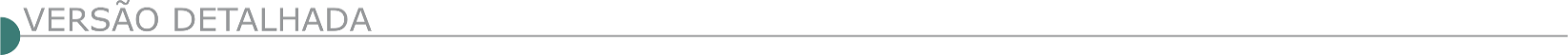 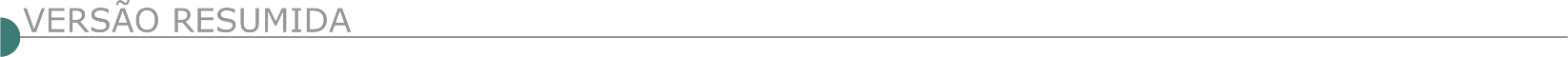 ESTADO DE MINAS GERAISAMPARO DA SERRA PREFEITURA MUNICIPAL - AVISO DE LICITAÇÃO - EDITAL DE TOMADA DE PREÇOS – 003/2022 Objeto: Contratação de empresa para execução de obras de recuperação de vias rurais em uma ação de resposta no âmbito do MDR/União – Processo 59052.009285/2022-03 RES-MG 3102506-20220120-01. Informações: e-mail: licitacao@amparodoserra.mg.gov.br, telefone: (31) 3895-5158. PREFEITURA MUNICIPAL DE ARGIRITA - PROCESSO DE LICITAÇÃO Nº 095/2022-TOMADA DE PREÇOS Nº 004/2022A Prefeitura Municipal de Argirita, por sua Comissão de Licitação, no uso de suas atribuições legais e na forma da Lei, em especial o contido na Lei Federal 8.666/93 torna público fará realizar licitação na modalidade Tomada de Preços, cujo objeto é a contratação de serviços de obras e engenharia para construção de infraestrutura de talude na Rua Emilio Vitoi, Bairro centro, nesta cidade. O julgamento da documentação e proposta será realizada no dia 1º/07/2022 às 08h30. As informações poderão ser obtidas através do telefone: 0xx32.3445- 1288 e no endereço eletrônico: licitacao@argirita.mg.gov.br. O Edital está disponível no site www.argirita.mg.gov.br. DEPARTAMENTO DE LICITAÇÕES AVISO DE LICITAÇÃO - TP 005-2022 PREFEITURA MUNICIPAL DE ARGIRITA - PROCESSO DE LICITAÇÃO Nº 096/2022-TOMADA DE PREÇOS Nº 005/2022- A Prefeitura Municipal de Argirita, por sua Comissão de Licitação, no uso de suas atribuições legais e na forma da Lei, em especial o contido na Lei Federal 8.666/93 torna público fará realizar licitação na modalidade Tomada de Preços, cujo objeto é a contratação de serviços de obras e engenharia para construção de infraestrutura de talude na Rua Oscar Paixão, Bairro centro, nesta cidade. O julgamento da Documentação e proposta será realizada no dia 1º/07/2022 às 10h30. As informações poderão ser obtidas através do telefone: 0xx32.3445- 1288 e no endereço eletrônico: licitacao@argirita.mg.gov.br - O Edital está disponível no site www.argirita.mg.gov.br. DEPARTAMENTO DE LICITAÇÕES AVISO DE LICITAÇÃO - TP 006-2022 PREFEITURA MUNICIPAL DE ARGIRITA - PROCESSO DE LICITAÇÃO Nº 097/2022-TOMADA DE PREÇOS Nº 006/2022- A Prefeitura Municipal de Argirita, por sua Comissão de Licitação, no uso de suas atribuições legais e na forma da Lei, em especial o contido na Lei Federal 8.666/93 torna público fará realizar licitação na modalidade Tomada de Preços, cujo objeto é a contratação de serviços de obras e engenharia para construção de infraestrutura de talude na Travessa Oriel Lima, Bairro Rosário, nesta cidade. O julgamento da documentação e proposta será realizada no dia 1º/07/2022 às 14h00. As informações poderão ser obtidas através do telefone: 0xx32.3445- 1288 e no endereço eletrônico: licitacao@argirita.mg.gov.br - O Edital está disponível no site www.argirita.mg.gov.br. BARROSO - SECRETARIA MUNICIPAL DE INFRAESTRUTURA EDITAL PROCESSO 091/2022Município de Barroso torna público Edital Processo nº 091/2022 Tomada de Preços 007/2022. A presente licitação tem como objeto Contratação de empresa especializada para realização de obra de Substituição e Melhorias do Calçamento da Avenida Carlos Alberto Moura P. da Silva, Data de abertura: 04/07/2022 às13:00 Retirado do Edital: WWW.barroso.mg.gov.br - Maiores Informações:(32)3359-3013BOM DESPACHO PREFEITURA MUNICIPAL - AVISOS DE EDITAIS – 1) TP 4/2022Contratação de empresa para reforma do Terminal Rodoviário Municipal. Sessão: 5/7/22, 9h. 2) TP 6/2022: Contratação de empresa para construção do muro do Centro de Zoonoses. Sessão: 8/7/22, 9h. Editais: www.bomdespacho.mg.gov.br/licitacao - Info: (37) 3520-1434 ou licitacao@pmbd.mg.gov.br.BONFIM PREFEITURA MUNICIPAL - AVISO DE LICITAÇÃO CONCORRÊNCIA Nº 004/2022A Prefeitura Municipal de Bonfim, Estado de Minas Gerais, torna público que fará realizar Processo Licitatório Nº 164/2022, na Modalidade Concorrência Nº 004/2022, para Contratação de empresa execução de pavimentação asfáltica em estradas vicinais do município de Bonfim/MG, conforme especificações constantes no edital e seus anexos. Data: 21/07/2022 às 13h30min. Informações e edital na Prefeitura de Bonfim, com sede na Av. Gov. Benedito Valadares, 170, Centro - Telefax: (31) 3576-1318, e-mail licitabonfim@yahoo.com.br e site www.prefeiturabonfim.mg.gov.br. BRASÍLIA DE MINAS PREFEITURA MUNICIPAL TP Nº 07/2022 AVISO DE RETIFICAÇÃO DE PUBLICAÇÃO 1ª Retificação da TP nº 07/2022 - Contratação de empresa para execução de obra de revitalização de praça no Distrito de Vila de Fátima, provenientes de recursos através de emendas parlamentares de transferência especial do estado de Minas Gerais - Resolução SEGOV n° 011/2021 de 03 de maio de 2021. Onde se lia: Nova data de sessão: 30/06/2022 às 08h30min, leia-se: Nova data de sessão: 06/07/2022 às 08h30min. Edital www.brasiliademinas.mg.gov.br e e-mail licitacao@brasiliademinas.mg.gov.br. CACHOEIRA DA PRATA PREFEITURA MUNICIPAL LICITAÇÃO Nº 070 – 2022 TP 004/2022. Aviso de Licitação- contratação de empresa especializada para execução de obra de recuperação/restauração da ponte Olga augusta Teixeira, localizada sobre o ribeirão dos macacos, perímetro urbano deste município, sob a coordenação da secretaria municipal de obras e serviços urbanos, conforme projeto básico, memorial descritivo, cronograma físico-financeiro e planilha quantitativa anexas ao edital que será realizado na data de 11/07/2022, às 09:00 horas, no Setor de Licitações desta Prefeitura, localizado à Praça JK, 139, Centro, Cacho- eira da Prata-MG- Informações pelo e-mail: licitacao@cachoeiradaprata.mg.gov.br, ou pelo site www.cachoeiradaprata.mg.gov.br. CAJURI PREFEITURA MUNICIPAL TOMADA DE PREÇOS Nº 03/2022. PROCESSO LICITATÓRIO Nº 52/2022. Prefeitura Municipal de Cajuri/ MG torna Público a Licitação Tomada de Preços nº 03/2022. Objeto: Contratação de Empresa para execução da Reforma da Sede da Prefeitura Municipal de Cajuri/MG, conforme Projeto Básico, Memorial Descritivo e Planilha Quantitativa anexos a este edital. Abertura dia 05/07/2022, às 09h00min. Edital pode ser obtido no local de segunda a sexta-feira, de 13h00min às 16h00min, Sitio: www.cajuri.mg.gov.br ou e-mail: licitacao@cajuri.mg.gov.br. CAPITÓLIO PREFEITURA MUNICIPAL - CÂMARA MUNICIPAL TOMADA DE PREÇOS Nº 01/2022. Processo Licitatório. A câmara Municipal de capitólio/MG, situada à rua Monsenhor Mário da Silveira, nº 300, CNPJ de nº 38.520.680/0001-47, torna público, que se acha Aberto o processo Licitatório nº 17/2022 - modalidade Tomada de preços nº 01/2022, do tipo Menor Valor Global, para reforma e ampliação da câmara Municipal, a ser efetuada conforme projeto Básico e executivo. Abertura da sessão: dia 05 de julho de 2022, às 09h00min, quando serão recebidos os envelopes (documentação de habilitação e proposta comercial). Contatos: (37) 3373-1378 ou e-mail: camaracapitolio@gmail.com, para mais informações e aquisição de cópia na íntegra do edital. CHAPADA DO NORTE – MG - DEPARTAMENTO DE LICITAÇÕES AVISO DE LICITAÇÃO Nº 065/2022 A Prefeitura Municipal de Chapada do Norte/MG torna público o Processo Licitatório nº 065/2022 - Pregão Presencial nº 016/2022, que tem como objeto o registro de preços para futura e eventual contratação de empresa para execução de serviços de capina e roçada, manual ou mecânica de logradouros públicos (espaços livres como ruas, avenidas, praças, etc.), pintura de meios fios da sede e distritos e conservação das estradas vicinais e distritais do município de Chapada do Norte/MG. DATA DE ABERTURA: 30 de junho de 2022 ás 09:00 hs. LOCAL DA SESSÃO PÚBLICA: Sala do setor de licitações - Rua João Luís Rodrigues Soares, nº 101, Centro, Chapada do Norte/MG. Demais informações à disposição no Tel. (33) 3739-1105; e-mail licitacao@chapadadonorte.mg.gov.br e no site www.chapadadonorte.mg.gov.br. PREFEITURA DE CONCEIÇÃO DO MATO DENTRO DEPARTAMENTO DE LICITAÇÕES E CONTRATOS ABERTURA DE PROPOSTA TOMADA DE PREÇO 006-2022 O Município de Conceição do Mato Dentro/MG, torna público que realizará a abertura dos envelopes de proposta das empresas habilitadas do Processo nº 037/2022 – Tomada de Preço nº 006/2022, tipo MENOR PREÇO GLOBAL; cujo objeto é a contratação de empresa especializada para execução da obra de reforma e ampliação da Sede do Serviço de Convivência e Fortalecimento de Vínculo, no município de Conceição do Mato Dentro/MG, conforme especificações constantes na planilha, cronograma, memorial descritivo e projetos, anexos ao Edital nº 037/2022. Dia da abertura: 29 de junho de 2022, às 09h30min, conforme regulamentado através do Decreto Municipal nº 060/2021, disponível no link http://cmd.mg.gov.br/decretos-2. O acesso aos procedimentos para uso da ferramenta pelos licitantes será feito pelo link: https://meet.google.com/iei-frdf-cop. Maiores informações pelo telefone (31) 3868-2398.DELFINÓPOLIS - AVISO EDITAL DE LICITAÇÃO – TOMADA DE PREÇOS Nº 003/2022A Prefeitura Municipal de Delfinópolis, torna público que no dia 07 de julho de 2022 às 08h30min às 09 horas, na Rua José Abrão Pedro, n.º 268, Centro, na cidade de Delfinópolis/ MG – Divisão de Materiais/Compras, serão recebidos os credenciamentos, envelopes de Habilitação e Propostas relativos à Modalidade Tomada De Preços nº 003/2022, tipo “Menor Preço Global”, que tem como objeto o: “contratação de empresa especializada em serviço de engenharia com fornecimento de material, para serviço de engenharia na escola municipal cônego marinho conforme memorial descritivo” com início da sessão as 09 horas. PREFEITURA DE DIONÍSIO MUNICÍPIO DE DIONÍSIO EXTRATO DE EDITAL TP 005 EXECUÇÃO DE PRAÇA EM B. VERDE. A Prefeitura Municipal de Dionísio MG. Torna público o Edital de TP 005/2022. Objeto: Construção de Praça de Lazer no Distrito de Baixa Verde. Data da sessão pública: 11 de julho de 2022. Horário de abertura: 9h (horário de Brasília). O Edital poderá ser obtido gratuitamente no site www.dionisio.mg.gov.br ou no setor de licitação na Prefeitura Municipal de Dionísio, localizada à Pça. São Sebastião, 433, centro, das 8 às 11h e das 13h às 16h.PREFEITURA MUNICIPAL DE DIVINÓPOLIS - CONCORRÊNCIA Nº 4/2022 PROCESSO LICITATÓRIO Nº. 093/2022 Prefeitura Municipal de Divinópolis. Extrato da Ata de Deliberação. Concorrência nº. 004/2022 Processo Licitatório nº. 093/2022. Objeto: Contratação de empresa especializada em obras civis, com fornecimento de materiais, equipamentos e mão de obra qualificada, para a construção de quadra poliesportiva na Escola Municipal Benjamin Constant, Comunidade do Buritis, no Município de Divinópolis. Após decorrido o prazo recursal sem interposição de recursos, fica designado dia 20/06/2022 às 15h:00min na sala de licitações deste município, para a sessão de abertura da proposta. A ata em seu inteiro teor, encontra-se disponível no site: www.divinopolis.mg.gov.br. PREFEITURA MUNICIPAL DE ERVÁLIA RERRATIFICAÇÃO - PROCESSO LICITATÓRIO Nº 105/2022, TOMADA DE PREÇO Nº 005/2022Prefeitura Municipal de Ervália/MG, torna público para conhecimento de todos, a RERRATIFICAÇÃO do Edital nº 083/2022, Processo Licitatório nº 105/2022, Tomada de Preço nº 005/2022, o qual tem por objeto a contratação de empresa na área de construção civil, visando a execução de calçamento em vias da Zona Rural deste município, conforme Contrato de Repasse nº 1077403/913571/2021/MDR/CAIXA. Tal rerratificação se dá pela necessidade de alteração da exigência de protocolo de garantia de proposta na Tesouraria até o dia 21/06/2022, às 16h00mim conforme item 9.8.2. do Edital, bem como pela necessidade de desconsideração do descritivo e planilha constante nas páginas 24 à 26 do Edital, visto que as informações lá constantes, não fazem parte do processo. Desta forma, nos termos do § 4º do art. 21 da lei Federal 8.666/93, tendo em vista que alteração do Edital, não afeta a formulação da proposta, fica mantido a data de abertura da Sessão para o dia 27/06/2022, às 09h00min. O Edital rerratificado poderá ser retirado no site: www.ervalia.mg.gov.br, ou no setor de licitações. Informações no Setor de Licitações da Prefeitura Municipal, Tel.: (32) 3554-2503.EUGENÓPOLIS PREFEITURA MUNICIPAL PROCESSO LICITATÓRIO Nº 065/2022 Torna público a realização da Tomada de Preços nº 005/2022, Edital nº 043/2022 – Objeto: Contratação de empresa, sob regime de empreitada global, para pavimentação da Rua Ramiro José de Oliveira, no distrito de Pinhotiba, conforme Projeto Técnico, Edital e seus Anexos – Hora e Data da Sessão e Abertura dos Envelopes: 09:00 horas do dia 05/07/2022 – O edital poderá ser adquirido no Portal da Transparência (www.eugenopolis.mg.gov.br) ou no setor de licitação da Prefeitura Municipal de Eugenópolis/MG, na Praça Ângelo Rafael Barbuto, nº 58, Centro, das 08:00 ás 16:00 horas nos dias úteis – Informações pelo tel. (32) 3724-1133 – Juarez Luiz Breijão – Prefeito Municipal.FRANCISCÓPOLIS CÂMARA MUNICIPAL TOMADA DE PREÇOS 001/2022 A Câmara Municipal de Franciscópolis comunica que realizará no dia 04 de julho de 2022 às 09:00 hs licitação na modalidade Tomada de Preços 001/2022 para contratação de empresa especializada para a prestação de serviços na área de engenharia, incluindo mão-de-obra, materiais e disponibilização de equipamentos necessários para a reforma da Câmara Municipal de Franciscópolis, conforme planilha orçamentária e cronograma físico-financeiro e demais especificações do Edital e seus anexos. Maiores informações serão obtidas na sede da Câmara, na Av. Presidente Kennedy n° 161-A, Centro, Franciscópolis/MG, pelo telefone (33) 35148015 ou via e-mail camarafr@hotmail.com. PREFEITURA MUNICIPAL DE GUAXUPÉ AVISO DE SESSÃO PARA ABERTURA DAS PROPOSTAS COMERCIAIS - TOMADA DE PREÇOS 009/2022 PREFEITURA MUNICIPAL DE GUAXUPÉ – MG - AVISO DE SESSÃO PARA ABERTURA DAS PROPOSTAS COMERCIAIS - TOMADA DE PREÇOS 009/2022 – PROCESSO nº 129/2022. O Município de Guaxupé – MG torna público que realizará no dia 23 de junho de 2022, às 14:00 horas, na Sala de Reuniões da Secretaria Municipal de Administração da Prefeitura de Guaxupé, situada na Av. Conde Ribeiro do Valle, 113 (pavimento superior) – Centro, Guaxupé-MG, sessão pública destinada à abertura e apuração das Propostas Comerciais das empresas participantes da TOMADA DE PREÇOS 009/2022, Processo nº 129/2022, empreitada tipo menor preço global, destinada à seleção e contratação de empresa na área de engenharia cível e/ou arquitetura para construção da nova sede da Secretaria Municipal de Desenvolvimento Social, no Município de Guaxupé/MG. Caso não ocorra(m) pedido(s) de recurso, será dada continuidade aos procedimentos do certame nessa mesma sessão.IBERTIOGA PREFEITURA MUNICIPAL TOMADA DE PREÇO Nº 01/2022.Finalidade: Contratação de empresa especializada para prestação de serviços através do regime de empreitada por preço unitário, para realizar a construção da Área de Transbordo. Abertura da Sessão: 04/07/2022, às 09:00 (nove) horas. Edital e informações: (32)3347-1209, licitacao@ibertioga.mg.gov.br. IRAÍ DE MINAS PREFEITURA MUNICIPAL AVISO DE LICITAÇÃO TOMADA DE PREÇO 005/2022O Município de Irai de Minas/MG, através da Comissão Permanente de Licitação, torna público que às 09:00 horas do dia 07 de julho de 2022, na sede da Prefeitura Municipal de Irai de Minas/MG, estará realizando Tomada de Preço na contratação de empresa especializada para execução de obras de recapeamento asfáltico em (CBUQ) de diversas vias urbanas do município, conforme Contrato Repasse OGU nº 921834/2021 Operação 1080217-30 - Ministério Desenvolvimento Regional/GIGOV-UB, firmado o município de Iraí de Minas/MG. Maiores informações pelo tel. (034) 3845-1210, horário das 08:00 às 17:00 horas - Samuel Fernandes Pereira - Presidente da CPL, 15 de junho de 2022. AVISO DE LICITAÇÃO TOMADA DE PREÇO 006/2022 O Município de Irai de Minas/MG, através da Comissão Permanente de Licitação, torna público que às 13:00 horas do dia 07 de julho de 2022, na sede da Prefeitura Municipal de Irai de Minas/MG, estará realizando Tomada de Preço na contratação de empresa especializada para execução de obras de recapeamento asfáltico em (CBUQ) de diversas vias urbanas do município, conforme Contrato Repasse OGU nº 915759/2021 Operação 1078058-10 - Ministério Desenvolvimento Regional/GIGOV-UB, firmado o município de Iraí de Minas/MG. Maiores informações pelo tel. (034) 3845-1210, horário das 08:00 às 17:00 horas.MUNICIPIO DE JOÃO MONLEVADE AVISO DE LICITAÇÃO CONCORRÊNCIA 09/2022 AVISO DE LICITAÇÃO O Município de João Monlevade torna pública a licitação referente à Concorrência 09/2022. Objeto: CONTRATAÇÃO DE EMPRESA ESPECIALIZADA NA PRESTAÇÃO DE SERVIÇOS DE MANUTENÇÃO, CONSERVAÇÃO, JARDINAGEM E PAISAGISMO EM PRAÇAS PÚBLICAS DO MUNICÍPIO DE JOÃO MONLEVADE, com fornecimento de equipamentos, mão-de-obra, materiais e serviços técnicos necessários à execução do objeto, em conformidade com planilha de custos, cronograma, plano de trabalho e anexo do edital Data de abertura: 20/07/2022 às 09:00h. Edital disponível no site do município www.pmjm.mg.gov.br. Mais informações: (31) 3859-2525.MANHUAÇU PREFEITURA MUNICIPAL TOMADA DE PREÇO Nº. 07/2022 Torna público que se fará realizar abertura de licitação na modalidade “Tomada de Preço nº 07/2022”, do tipo Menor Preço, pelo Menor Valor Global, sob Regime de Execução por Empreitada Global, cujo objeto é a Contratação de empresa do ramo da engenharia civil para Execução de Pavimentação Asfáltica em Concreto Betuminoso Usinado à Quente – CBUQ e Rede de Drenagem na Estrada Vicinal de acesso à Palmeiras, neste Município. Sessão dia 08/07/2022 às 13hs30min (protocolo dos envelopes, conforme edital). O edital e informações inerentes a presente publicação estarão disponíveis aos interessados na Prefeitura Municipal de Manhuaçu – Setor de Licitações, situada à Praça Cinco de Novembro, nº 381 - Bairro Centro, Manhuaçu/MG. Tel. 0xx(33)3339-2712 no horário de 09h00min às 11h00min e 13h00min às 16h00min. Através do e-mail licitacao@manhuaçu.mg.gov.br ou através do site www.manhuacu.mg.gov.br. MATIAS CARDOSO PREFEITURA MUNICIPAL AVISO DE LICITAÇÃO- PROCESSO Nº 39/2022, TOMADA DE PREÇOS Nº 05/2022. O Município de Matias Cardoso/MG realizará no dia 05/07/2022 as 09:00h, na Avenida Hudson Charles, n°.2, Alto Bonito. Tomada de Preços, contratação de empresa para construção de quadra poliesportiva na Escola Municipal Argemiro de Souza Filho, na sede do Município, termo de convênio nº 1261000862/2022, da Secretaria de Estado de Educação – SEE/MG, conforme edital, cuja cópia poderá ser adquirida no referido endereço, no horário de 08:00 às 14:00 h, no e-mail licitacao@matiascardoso.mg.gov.br, no site www.matiascardoso.mg.gov.br ou tel.:(38)3616-3113. PREFEITURA MUNICIPAL DE MONTES CLAROS AVISO DE LICITAÇÃO PROCESSO Nº. 276/2022 PREGÃO ELETRÔNICO Nº. 156/2022 Objeto: Registro de preço para futura e eventual contratação de sociedade empresária ou unipessoal especializada na prestação de serviço de máquinas e veículos sob regime de horas/máquinas, atendendo a demanda da Secretaria de Serviços Urbanos do município de Montes Claros – MG. Encaminhamento/recebimento das propostas e dos documentos de habilitação: As propostas e os documentos de habilitação deverão ser encaminhados, exclusivamente por meio eletrônico no sítio www.licitacoes-e.com.br. Apresentação das propostas e dos documentos de habilitação: Até às 08h00min do dia 29 de junho de 2022. Abertura da sessão pública e do envio de lances: às 09h00min do dia 29 de junho de 2022. O Edital está disponível no endereço eletrônico: https://licitacoes.montesclaros.mg.gov.br/licitacoes. PREFEITURA DE NINHEIRA DEPARTAMENTO DE LICITAÇÃO AVISO DE LICITAÇÃO TP 004/2022 AVISO DE TOMADA DE PREÇO 004/2022 A Prefeitura Municipal de Ninheira – MG, em acordo com a Lei nº 8.666/93, torna público a licitação na modalidade TP nº 004/2022, objeto Contratação de obras civis para execução de construção obra: Construção de 01 (uma) quadra na Escola Municipal Calisto Borges. Convênio 1261.001698/2021 – Secretaria Estadual de Educação MG – Projeto Mãos Dadas. Certame: 30.06.2022 às 09h00min, Sala da Comissão de Licitação, Av. Domingos José de Matos n° 67 – Centro, Ninheira/MG. Edital no setor de licitações desta Prefeitura, no site Municipal http://ninheira.mg.gov.br. DEPARTAMENTO DE LICITAÇÃO AVISO DE TP 005/2022 AVISO DE TOMADA DE PREÇO 005/2022 A Prefeitura Municipal de Ninheira – MG, em acordo com a Lei nº 8.666/93, torna público a licitação na modalidade TP nº 005/2022, objeto Contratação de obras civis para execução de construção obra: Reforma de 01 (uma) quadra e Ampliação na Escola Cleide Rocha. Convênio 1261.001698/2021 – Secretaria Estadual de Educação MG – Projeto Mãos Dadas. Certame: 30.06.2022 às 14h00min, Sala da Comissão de Licitação, Av. Domingos José de Matos n° 67 – Centro, Ninheira/MG. Edital no setor de licitações desta Prefeitura, no site Municipal http://ninheira.mg.gov.br. MUNICÍPIO DE NOVA LIMA - AVISO DE LICITAÇÃO CONCORRÊNCIA PÚBLICA Nº 006/2022 O Município de Nova Lima torna público que realizará licitação na modalidade Concorrência Pública nº 006/2022. Objeto: Contratação de Prestação de serviços especializado para revisão do plano municipal de saneamento básico de Nova Lima/MG, de forma a possibilitar a criação de mecanismos de gestão pública da infraestrutura do município relacionada aos quatro eixos do saneamento básico: abastecimento de água; esgotamento sanitário; manejo de resíduos sólidos e manejo de águas pluviais. A abertura dar-se-á no dia 05/08/2022 às 09:00 h na Rua Bias Fortes, nº 62 – 2° andar, Centro – Nova Lima/MG. O Edital estará disponível a partir do dia 15/06/2022 no site www.novalima.mg.gov.br e no Departamento de Contratos e Licitações da Prefeitura Municipal de Nova Lima. NOVA MÓDICA PREFEITURA MUNICIPAL EDITAL DE PROCESSO LICITATÓRIO N.º 047/2022, TOMADA DE PREÇOS N.º 007/2022. Objeto: Contratação de Empresa Especializada para Construção de Ponte, conforme Convênio de Saída n° 1301001676/2022 por intermédio da Secretaria de Estado de Infraestrutura e Mobilidade e o Município de Nova Módica/MG. Abertura dos envelopes em 07 de julho de 2022 às 09h00min. O edital em seu inteiro teor encontra-se à disposição de segunda a sexta-feira das 07h00min às 13h00min na Praça Filomeno Cardoso, s/nº, Centro, Nova Módica/ MG, CEP: 35113-000. Email: licitacao@novamodica.mg.gov.br. NOVORIZONTE PREFEITURA MUNICIPAL AVISO DE CONVOCAÇÃO PARA ABERTURA DE PROPOSTAS - TP 002/2022 O Município de Novorizonte/MG torna público para ciência dos interessados, que tendo em vista o término do prazo de interposição de recursos quanto aos documentos de habilitação e que não foi apresentado recurso, o Município dará prosseguimento ao Processo Licitatório nº 036/2022 - Tomada de Preços nº 002/2022, cujo objeto é a contratação de empresa especializada em reforma e ampliação da Escola Municipal José Elias Barbosa, do povoado de Cambaúba, no município de Novorizonte/MG, realizando sessão pública de abertura do envelope de proposta da empresa habilitada no referido Processo, no dia 20/06/2022 às 09hrs00min, no setor de Licitação na Sede da Prefeitura Municipal de Novorizonte. Comissão Permanente de Licitação de Novorizonte/MG.PREFEITURA MUNICIPAL DE PARACATU/MG AVISO DE REABERTURA DE SESSÃO - PREGÃO PRESENCIAL Nº 06/2022 Prefeitura Municipal de Paracatu / Secretaria Municipal de Transportes. AVISO DE REABERTURA DA SESSÃO. PREGÃO PRESENCIAL Nº 06/2022. Processo de Compra nº 408/2021 – Tipo: Menor Preço Global Item. Objeto: CONTRATAÇÃO DE EMPRESA ESPECIALIZADA PARA PRESTAÇÃO DE SERVIÇOS DE MANUTENÇÃO SEMAFÓRICA, POR MEIOS DE AÇÕES PREVENTIVAS, CORRETIVAS E SUBSTITUIÇÃO DE EQUIPAMENTOS EM DIVERSAS RUAS E AVENIDAS DO MUNICÍPIO. Local da realização da reabertura da sessão pública do pregão: Prefeitura Municipal de Paracatu, sediada à Rua da Contagem, n° 2045 – Paracatuzinho, no dia 21-06-2022 às 09:00h. EDITAL na íntegra: à disposição dos interessados na Superintendência de Suprimentos - situada na Rua da Contagem, n° 2045 – Paracatuzinho, Paracatu-MG, e no site da Prefeitura www.paracatu.mg.gov.br. POÇOS DE CALDAS PREFEITURA MUNICIPAL TOMADA DE PREÇOS 001/22-SEPOP (RETIFICAÇÃO) A Comissão de Licitações da Secretaria Municipal de Projetos e Obras Públicas da Prefeitura Municipal de Poços de Caldas, torna público a retificação do aviso publicado dia 11 de junho de 2022 cujo objeto é a execução de obras de ampliação da Escola Municipal Dona Vitalina Rossi. Onde está escrito “ dia 02 de julho de 2022” leia-se “dia 04 de julho de 2022.TOMADA DE PREÇOS 002/22-SEPOP (RETIFICAÇÃO) A Comissão de Licitações da Secretaria Municipal de Projetos e Obras Públicas da Prefeitura Municipal de Poços de Caldas, torna público a retificação do aviso publicado dia 11 de junho de 2022 cujo objeto é a execução de obras para construção de arquibancadas no Campo de Futebol Society do Parque Municipal Antônio Molinari. Onde está escrito “ dia 03 de julho de 2022” leia-se “dia 05 de julho de 2022.SABINÓPOLIS PREFEITURA MUNICIPAL P.E 33/2022 TORNA PÚBLICO AVISO DE LICITAÇÃO – PREGÃO ELETRÔNICO 33/2022 - PROC. 70/2022. Objeto: Registro de Preços para locação de máquinas pesadas, caminhões e guincho. Menor Preço por item. Abertura 29/06/2022 no portal www.comprasbr.com.br. Edital disponível em www.sabinopolis.mg.gov.br.TP 07/2022 Torna público aviso de LICITAÇÃO – Tomada de Preços 07/2022 - Proc. 071/2022. Objeto: Contratação de empresa especializada para execução de obra de construção de escada dissipadora de energia e pedestres no Beco do Cruzeiro, neste Município. Menor Preço Global. Abertura 01/07/2022. Maiores informações www.sabinopolis.mg.gov.br. PREFEITURA MUNICIPAL DE SANTA RITA DO SAPUCAÍ - AVISO DE LICITAÇÃO CONCORRÊNCIA PÚBLICA Nº 2/2022Tornamos pública a realização de Certame do Processo Licitatório PRC N.º 064/2022, na modalidade CONCORRÊNCIA PÚBLICA Nº. 002/2022, do tipo MENOR PR EÇO GLOBAL - REGIME: EMPREITADA POR PREÇO GLOBAL, no dia 22 de julho de 2022, às 08h30min, tendo por objeto a contratação de empresa especializada em execução de serviços de engenharia e arquitetura para revitalização do centro municipal de eventos Prefeito Antônio Teixeira dos Santos no município de Santa Rita do Sapucaí / MG, com fornecimento de todo o material necessário. Edital disponível em: www.pmsrs.mg.gov.br. AVISO DE LICITAÇÃO CONCORRÊNCIA PÚBLICA Nº 4/2022 Tornamos pública a realização de Certame do Processo Licitatório PRC N.º 110/2022, na modalidade CONCORRÊNCIA PÚBLICA Nº. 004/2022, do tipo MENOR PR EÇO GLOBAL - REGIME: EMPREITADA POR PREÇO GLOBAL, no dia 28 de julho de 2022, às 08h30min, tendo por objeto a contratação de empresa para execução de obra de pavimentação, recapeamento asfáltico em cbuq, sobre asfalto existente, execução de sarjetas, colocação de meio fio, execução de boca de lobo, levantamento de tampão de pv e pintura horizontal no município de Santa Rita do Sapucaí / MG, com fornecimento de todo o material necessário. Edital disponível em: www.pmsrs.mg.gov.br. AVISO DE LICITAÇÃO CONCORRÊNCIA PÚBLICA Nº 3/2022 Tornamos pública a realização de Certame do Processo Licitatório PRC N.º 105/2022, na modalidade CONCORRÊNCIA PÚBLICA Nº. 003/2022, do tipo MENOR PR EÇO GLOBAL - REGIME: EMPREITADA POR PREÇO GLOBAL, no dia 26 de julho de 2022, às 08h30min, tendo por objeto a contratação de empresa para execução de requalificação da Avenida Embaixador Bilac Pinto - Fase II, com pavimentação asfáltica completa em cbuq, execução de sarjetas, colocação de meio frio, drenagem, execução de bocas de lobo, tampão de pv e pintura horizontal no município de Santa Rita do Sapucaí / mg, com fornecimento de todo o material necessário. Edital disponível em: www.pmsrs.mg.gov.br. AVISO DE LICITAÇÃO TOMADA DE PREÇOS Nº 2/2022 Tornamos pública a realização de Certame do Processo Licitatório PRC N.º 063/2022, na modalidade TOMADA DE PREÇOS Nº. 002/2022, do tipo MENOR PREÇO GLOBAL - REGIME: EMPREITADA POR PREÇO GLOBAL, no dia 07 de julho de 2022, às 08h30min, tendo por objeto a contratação de empresa para reforma e restauração do Centro de Cultura e Arte Santarritense, com fornecimento de todo o material necessário. Edital disponível em: www.pmsrs.mg.gov.br. PREFEITURA MUNICIPAL DE SANTO ANTÔNIO DO RIO ABAIXO AVISO PROCESSO 046/2022 TP 004/2022 PREFEITURA MUNICIPAL. DE SANTO ANTÔNIO DO R ABAIXO. AVISO PROCESSO 046/2022 TP 004/2022– CONTRATAÇÃO DE EMPRESA PARA EXECUÇÃO DOS SERVIÇOS DE ―DRENAGEM PLUVIAL COM REPAVIMENTAÇÃO EM BLOQUETE INTERTRAVADO - OBRA COMPLETA - EMPREITADA POR MENOR PREÇO GLOBAL, NESTE MUNICIPIO DE SANTO ANTÔNIO DO RIO ABAIXO – MG, CONFORME PROJETO BÁSICO, MEMORIAL DESCRITIVO E PLANILHA QUANTITATIVA, ANEXOS AO EDITAL. Abertura dia 06/07/2022 às 13:00 horas. LOCAL DA SESSÃO: PREF Municipal. Retirada do edital e-mail: www.santoantoniodorioabaixo.mg.gov.br se por ventura não estiver disponível e-mail: licitação@santoantoniodorioabaixo.mg.gov.br. Informações 31 3867-1122.SÃO FRANCISCO / MG - DEPARTAMENTO DE LICITAÇÕES - CONSTRUÇÃO DA PRAÇA NO BAIRRO LUZIA TOMADA DE PREÇO 006/2022 - PROCESSO LICITATORIO Nº 073/2022. OBJETO: contratação de empresa especializada para construção de Praça no Bairro Luzia na Cidade de São Francisco – MG. Data de abertura: 11/07/2022 às 09:00 horas. Edital e maiores informações na sede da Prefeitura ou pelo telefone: (38) 99244-0099 no horário de 07:00 as 13:00 horas ou através do site www.prefeituradesaofrancisco.mg.gov.br. TAQUARAÇU DE MINAS PREFEITURA MUNICIPAL TOMADA DE PREÇOS Nº 06/2022. Aviso de Licitação. Tomada de Preços nº 06/2022. O Município de Taquaraçu de Minas, em cumprimento ao disposto da Lei Federal nº 8.666/93 e suas alterações, torna público a Abertura de Processo Licitatório nº 061/2022 - Tomada de Preços nº 06/2022. Abertura: dia 28/07/2022 às 09h00min. Objeto: Contratação de Empresa para Construção da Nova Sede da Escola Municipal “Carlos Sá” na Rua Joaquim Regino da Silva, nº 803, Engenho. Informações complementares: Rua Dr. Tancredo Neves, nº 225, Centro, ou pelo telefone: (31) 3684-1111. MUNICÍPIO DE UBERABA/MG - AVISO DE LICITAÇÃO (REPUBLICADO POR ALTERAÇÕES NOS ANEXOS II, III E IV) EDITAL RESUMIDO DA TOMADA DE PREÇOS Nº 014/2021 A Presidente da Comissão Permanente de Licitações da Prefeitura Municipal de Uberaba/MG, designada através da Portaria nº 193/2021, publicada em 14/07/2021, torna público que este Município fará realizar TOMADA DE PREÇOS, do tipo MENOR PREÇO GLOBAL, objetivando a contratação de empresa de engenharia para a construção de quadra coberta na E. M. Terezinha Hueb de Menezes, em atendimento à Secretaria de Educação [SEMED]. DATA LIMITE PARA ENTREGA DOS DOCUMENTOS DE HABILITAÇÃO E PROPOSTA DE PREÇO: - Até às 14h00min do dia 07 de julho de 2022. HORÁRIO PARA ABERTURA DOS ENVELOPES: - 14h10min do mesmo dia e no mesmo local. Valor estimado da contratação: R$ 675.834,57 Fonte de recursos: Vinculados/Próprios. O Edital deste processo licitatório, bem como outros documentos pertinentes ao mesmo, podem ser baixados pelo link: http://www.uberaba.mg.gov.br/portal/conteudo,29557 ou pelo portal oficial do Município http://www.uberaba.mg.gov.br/portal/principal em: “Prefeitura Municipal de Uberaba Transparência > Licitações, Contratos e Convênios > Prefeitura > Portal da > Licitações online”, a partir das 12 (doze) horas do dia 20/06/2022 (segunda-feira). Outras informações podem ser obtidas pelo e-mail: comissaolicitacaopmu@gmail.com. SECRETARIA DE ADMINISTRAÇÃO COMISSÃO PERMANENTE DE LICITAÇÕES EDITAL RESUMIDO DA TOMADA DE PREÇOS N° 013/2022 A Presidente da Comissão Permanente de Licitações do Município de Uberaba/MG (designada pela Portaria Municipal n° 193, de 14 de julho de 2021), torna pública a abertura da TOMADA DE PREÇOS N° 013/2022, do tipo MENOR PREÇO GLOBAL, objetivando a contratação de empresa de engenharia para a reforma e ampliação da Escola Municipal Joubert de Carvalho, em atendimento à Secretaria de Educação [SEMED]. Local de entrega dos documentos de habilitação/proposta de preços: * Sala de reuniões da Secretaria de Administração, no Centro Administrativo do Município de Uberaba/MG, com endereço na Avenida Dom Luiz Maria de Santana, n° 141, Bairro Mercês, CEP 38061-080. Prazo-limite para entrega dos documentos de habilitação e proposta de preços: * Até às 14h00min do dia 08/07/2022. Abertura dos envelopes e realização do certame: * Às 14h10min do dia 08/07/2022, no local acima indicado. Valor estimado da contratação: R$ 666.909,85. Fontes de recursos: Convênio/Contrapartida de Convênio/Vinculados.  O Edital e demais documentos pertinentes à Tomada de Preços n° 013/2022 estarão disponíveis a partir das 12h00min do dia 20/06/2022 (segunda-feira) junto ao portal eletrônico oficial do Município de Uberaba/MG, <http:// www.uberaba.mg.gov.br/portal/conteudo,29557>. DO PRÉDIO DE LABORATÓRIOS DE MECÂNICA, URBANIZAÇÃO E ACESSIBILIDADE DO ENTORNO IMEDIATO NO CAMPUS DIVINÓPOLIS / CEFET-MG, com fornecimento de mão de obra e materiais e equipamentos na cidade de Divinópolis MG, conforme condições, quantidades e exigências estabelecidas neste Edital e seus anexos. Edital a partir de: 20/06/2022 das 08:00 às 12:00 Hs e das 13:00 às 17:00 Hs - Endereço: Av. Amazonas, 5253, Nova Suica, Campus i - - Belo Horizonte (MG) - Entrega da Proposta: 21/07/2022 às 13:00Hs.VARZELÂNDIA PREFEITURA MUNICIPAL TP N°. 23/2022 A PREF. TORNA PÚBLICO O P. L Nº 76/2022 - TP Nº 23/2022. Objeto: contrat. De empresa especializada para construção de quadra poliesportiva para atender a escola Municipal Luiz Ferreira da silva, na comunidade de Lagoa do jóia, em conformidade com planilha orçamentária, Memorial Descritivo, cronograma Físico-Financeiro, projetos e plantas e termo de convênio nº 1261000351/2022/see-MG- cred: 08/07/2022 às 08h30min. Abert. da sessão 08/07/2022 às 08h50min - edital disponível no site: www.varzelandia.mg.gov.br, no e-mail: licitacao.varzelandia@gmail.com - informações: (38) 99943-2257. TP Nº 24/2022 A pref. torna público o p. L nº 77/2022 – Tp nº 24/2022. Objeto: contrat. De empresa especializada para construção de quadra poliesportiva para atender ao cemei - centro Municipal de educação infantil Amélia Cavalcante pimenta, no Bairro Vila nova, em conformidade com planilha orçamentária, Memorial Descritivo, cronograma Físico-Financeiro, projetos e plantas e termo de convênio nº 1261000404/2022/see-MG - cred: 11/07/2022 às 08h30min. Abert. Da sessão 11/07/2022 às 08h50min - edital disponível no site: www.varzelandia.mg.gov.br, no e-mail: licitacao.varzelandia@gmail.com - informações: (38) 99943-2257.ESTADO DA BAHIASECRETARIA DE INFRAESTRUTURA - AVISO DE LICITAÇÃO -CONCORRÊNCIA Nº 152/2022- SECRETARIA DE INFRAESTRUTURA CONCORRÊNCIA Nº 152/2022 Tipo: Menor Preço. Abertura: 28/07/2022 às 15h30min. Objeto: Pavimentação em TSD com Capa Selante nos Acessos a BR-135 no Município de Cocos, extensão 6,21 km. Família: 07.19. Local: Comissão Permanente de Licitação - CPL - SEINFRA, Av. Luiz Viana Filho, nº 440 - 4ª Avenida - Centro Administrativo da Bahia - Prédio Anexo - 1º andar - Ala B, Salvador-Ba. Os interessados poderão obter informações no endereço supracitado, de segunda a sexta-feira, das 8h30min às 12h e das 13h30min às 17h30min. maiores esclarecimentos no telefone (71)3115-2174, no site: www.infraestrutura.ba.gov.br e e-mail: cpl@infra.ba.gov.br. CONCORRÊNCIA Nº 153/2022 Tipo: Menor Preço. Abertura: 29/07/2022 às 09h30min. Objeto: Pavimentação em CBUQ na Rodovia BA 142, trecho: Contorno Rodoviário de Barra da Estiva, extensão: 2,34 km. Família: 07.19. CONCORRÊNCIA Nº 154/2022 Tipo: Menor Preço. Abertura: 29/07/2022 às 10h30min. Objeto: Recuperação e Pavimentação do Centro Industrial dos Imborés - Vitória da Conquista, extensão de 14,88 km. Família: 07.19. CONCORRÊNCIA Nº 155/2022 Tipo: Menor Preço. Abertura: 29/07/2022 às 14h30min. Objeto: Pavimentação em TSD da BA-461, Trecho: Entr. BA-460 - Distrito de Bela Vista - Bungue, município de Luis Eduardo Magalhães, com extensão total de 39,00km. Família: 07.19. CONCORRÊNCIA Nº 156/2022 Tipo: Menor Preço. Abertura: 29/07/2022 às 15h30min. Objeto: Pavimentação em TSD na Rodovia BA-499, trecho: Povoado Poço / Bonfim de Feira, extensão: 3,40 km. Família: 07.19. Local: Comissão Permanente de Licitação - CPL - SEINFRA, Av. Luiz Viana Filho, nº 440 - 4ª Avenida - Centro Administrativo da Bahia - Prédio Anexo - 1º andar - Ala B, Salvador-Ba. Os interessados poderão obter informações no endereço supracitado, de segunda a sexta-feira, das 8h30min às 12h e das 13h30min às 17h30min. maiores esclarecimentos no telefone (71)3115-2174, no site: www.infraestrutura.ba.gov.br e e-mail: cpl@infra.ba.gov.br. SECRETARIA DE INFRAESTRUTURA HÍDRICA E SANEAMENTO Empresa Baiana de Águas e Saneamento S.A. – EMBASA - AVISO DA LICITAÇÃO Nº 085/22 A Embasa torna público que realizará a LICITAÇÃO n.º 085/22, processada de acordo com as disposições da Lei nº 13.303/2016, Lei complementar 123/2006 e Regulamento Interno de Licitações e Contratos da EMBASA. Objeto: Execução de serviços de extensão e substituição de rede distribuidora de água e novas ligações domiciliares de água nos municípios de Camaçari, Dias D´Ávila e Mata de São João com fornecimento de materiais. Disputa: 14/07/2022 às 14:00 horas. (Horário de Brasília-DF). Recursos Financeiros: Próprios. O Edital e seus anexos encontram-se disponíveis para download no site http://www.licitacoes-e.com.br/. (Licitação BB nº: 944910). O cadastro da proposta deverá ser feito no site http://www.licitacoes-e.com.br/, antes da abertura da sessão pública. Informações através do e-mail: plc.esclarecimentos@embasa.ba.gov.br ou por telefone: (71) 3372-4756/4764. Salvador, 15 de junho de 2022 - Carlos Luís Lessa e Silva - Presidente da Comissão.PREFEITURA MUNICIPAL DE LENÇÓIS AVISO DE LICITAÇÃO CONCORRÊNCIA Nº 1/2022 Objeto: construção de 01 (uma) Creche, no Distrito Coronel Octaviano Alves, no município de Lençóis/BA. CONVÊNIO Nº 162/2022 - SECRETARIA DA EDUCAÇÃO DO ESTADO DA BAHIA - SEC/LENÇÓIS. Local/Data: Sede da Prefeitura, dia 21/07/2022 às 9:00h. Tipo de julgamento: Menor Preço. EDITAL disponível no diário do município https:// www.lencois.ba.gov.br. Informações: (75) 3334-1121 ou licitacaopmlencois@gmail.com. PREFEITURA MUNICIPAL DE SANTA LUZ AVISO DE LICITAÇÃO CONCORRÊNCIA PÚBLICA Nº 1/2022 A Presidente da CPL torna público aos interessados que realizará licitação na modalidade CONCORRÊNCIA Nº. 001/2022 Processo Administrativo: 166/2022, Tipo: MENOR PREÇO GLOBAL Objeto: Contratação de empresa de engenharia para execução dos serviços na construção do Centro de Especialidades Médicas, no Município de Santaluz/BA. Sessão de abertura: às 14:00 horas do dia 20/07/2022, na sala de reuniões da COPEL na Prefeitura Municipal de Santaluz - Bahia, local Av. Getúlio Vargas - Centro Administrativo CEP: 48.880-000. Os interessados poderão obter o Edital na Prefeitura Municipal de Santaluz- BA, na sala da Comissão Permanente de Licitação, das 08:00h às 12:00h, de segunda à sexta-feira ou no site oficial do Município: www.santaluz.ba.gov.br. ESTADO DO CEARÁPREFEITURA MUNICIPAL DE FORTALEZA - AVISO DE ADIAMENTO CONCORRÊNCIA PÚBLICA Nº 1/2022 O Presidente da Comissão Especial de Licitações da Prefeitura Municipal de Fortaleza - CE | CEL torna público, para conhecimento dos licitantes e demais interessados, que a Sessão de Prosseguimento da Concorrência Pública Nº 001/2022 - SEINF marcada para o dia 17 de junho às 10h, ficará ADIADA para realização no dia 20 de junho de 2022 às 09h00min, em sua sede na Avenida Heráclito Graça, nº 750, CEP: 60.140-060, Centro, Fortaleza, Ceará. ORIGEM: Secretaria Municipal da Infraestrutura-SEINF. OBJETO: Contratação de empresa especializada para execução das obras de requalificação de 02 (dois) espaços públicos de lazer com campo de futebol - Projeto Campinhos, nos Bairros Aracapé e Pirambu, no Município de Fortaleza - CE, conforme especificado neste edital e seus anexos. TIPO DE LICITAÇÃO: Menor Preço. REGIME DE EXECUÇÃO: Empreitada Por Preço Unitário. Maiores informações encontram-se à disposição na Avenida Heráclito Graça, nº 750, Centro, CEP: 60.140-060, Fortaleza, Ceará ou através do e-mail licita.cel@clfor.fortaleza.ce.gov.br | CELDISTRITO FEDERALGOVERNO DO DISTRITO FEDERAL SECRETARIA DE ESTADO DE TRANSPORTE E MOBILIDADE DEPARTAMENTO DE ESTRADAS DE RODAGEM DO DISTRITO FEDERAL SUPERINTENDÊNCIA ADMINISTRATIVA E FINANCEIRA DIRETORIA DE MATERIAIS E SERVIÇOS EDITAL DE CONCORRÊNCIA Nº 008/2022 O Departamento de Estradas de Rodagem do Distrito Federal - DER/DF torna público que às 10 horas do dia 25 de julho de 2022, no Auditório do Edifício Sede, no Setor de Administração Municipal, Bloco "C", Térreo, fará realizar licitação do tipo menor preço, na modalidade de Concorrência, sob a forma de empreitada por preço global, devidamente autorizada pelo Diretor Geral, para execução das obras objeto deste Edital, de conformidade com o que consta no Processo SEI nº 00113-00010296/2022-22, mediante as condições constantes deste Edital sob a regência da Lei n. 8.666/93, Leis Distritais nºs 4.611/2011, 4.770/2012 e 6.112/2018 e Decreto Distrital nº 35.592/2014. Na hipótese de não haver expediente na data acima fixada, a licitação será realizada no primeiro dia útil subsequente, no mesmo horário e local. I - DO OBJETO DA LICITAÇÃO 1.1. A presente licitação tem por objeto a contratação de empresa especializada para execução do Complexo Viário, na altura do quilômetro 27,2 da rodovia DF-001, trecho que interliga o Plano Piloto ao Jardim Botânico - RA Jardim Botânico. Os serviços a serem executados são: drenagem, terraplenagem, pavimentação, sinalização horizontal e vertical, ciclovia, passarela, muro de “Terra Armada”, obras de arte especiais (Viadutos e Passarela), obras complementares, urbanização e paisagismo e canteiro de obras, tudo de acordo com as especificações deste Edital e seus anexos, com valor previsto de R$ 40.907.126,52 (quarenta milhões, novecentos e sete mil, cento e vinte e seis mil e cinquenta e dois centavos). https://www.der.df.gov.br/licitacoes/. ESTADO DE GOIÁSGOINFRA - PREGÃO ELETRÔNICO Nº 48/2022 - GOINFRA PROCESSO Nº 202100036006022 TIPO: MENOR PREÇO OBJETO: CONTRATAÇÃO DE EMPRESA PARA IMPLANTAÇÃO, ADEQUAÇÃO, MANUTENÇÃO E RECUPERAÇÃO DE DISPOSITIVOS DE CONTENÇÃO VIÁRIA (DEFENSAS METÁLICAS MALEÁVEIS, SEMIMALEÁVEIS E ATENUADORES/ABSORVEDORES DE ENERGIA), NA MALHA RODOVIÁRIA ESTADUAL, GERENCIADA PELA AGÊNCIA GOIANA DE INFRAESTRUTURA E TRANSPORTE - GOINFRA. ABERTURA: 04/07/2022 às 14:00 horas. OBS.: Horário de Brasília. Nos termos do art. 20 do Decreto Estadual nº 9.666, de 21 de maio de 2020, a publicidade da presente licitação se deu: por meio eletrônico via www.comprasnet.go.gov.br em 20/06/2022 e www.goinfra.go.gov.br/portaldelicitacoes, por publicação no Diário Oficial do Estado de Goiás de 20/06/2022. AVISO DE LICITAÇÃO PREGÃO ELETRÔNICO Nº 48/2022 - GOINFRA PROCESSO Nº 202100036006022 A AGÊNCIA GOIANA DE INFRAESTRUTURA E TRANSPORTES – GOINFRA, por intermédio de seu Pregoeiro e Equipe de Apoio designados pela Portaria nº 150/2022, torna público, para conhecimento dos interessados, que realizará licitação na modalidade Pregão (Eletrônico), em sessão pública eletrônica, a partir das 14:00 horas do dia 04 de julho de 2022, através do site www.comprasnet.go.gov.br, destinado à CONTRATAÇÃO DE EMPRESA PARA IMPLANTAÇÃO, ADEQUAÇÃO, MANUTENÇÃO E RECUPERAÇÃO DE DISPOSITIVOS DE CONTENÇÃO VIÁRIA (DEFENSAS METÁLICAS MALEÁVEIS, SEMIMALEÁVEIS E ATENUADORES/ABSORVEDORES DE ENERGIA), NA MALHA RODOVIÁRIA ESTADUAL, GERENCIADA PELA AGÊNCIA GOIANA DE INFRAESTRUTURA E TRANSPORTE - GOINFRA, sob o regime de execução de empreitada por preço unitário, do tipo menor preço, relativo ao Processo 202100036006022, nos termos do Decreto Estadual nº 9.666 de 21 de maio de 2020, da Lei Estadual nº 17.928 de 27 de dezembro de 2012, Decreto Federal nº 10.024/2019 e, subsidiariamente, pela Lei Federal nº 8.666 de 21 de junho de 1993, Lei Federal nº 10.520 de 17 de julho de 2002, Lei Complementar nº 123 de 14 de dezembro de 2006 e demais normas vigentes à matéria. O Edital e seus anexos encontram-se disponíveis no endereço Av. Gov. José Ludovico de Almeida, nº 20, Conjunto Caiçara (BR-153, Km 3,5) CEP 74.775-013, Goiânia – GO, Fone: (62)3265-4054 ou nos sites www.comprasnet.go.gov.br e www.goinfra.go.gov.br. O valor total máximo autorizado é de R$ 221.193.066,61 (duzentos e vinte e um milhões, cento e noventa e três mil sessenta e seis reais e sessenta e um centavos) para a contratação do objeto do presente pregão eletrônico.SANEAGO - EDITAL DE LICITAÇÃO: Nº 15.3-005/2022 OBJETO: CONTRATAÇÃO SEMI-INTEGRADA DE OBRAS E SERVIÇOS DE ENGENHARIA RELATIVOS À IMPLANTAÇÃO DO BOOSTER JOÃO LEITE E DA ADUTORA DE ÁGUA TRATADA JOÃO LEITE - CENTRO DE RESERVAÇÃO VILA CRISTINA (CONEXÃO CRISTINA), NA CIDADE DE GOIÂNIA, NESTE ESTADO. MODO DE DISPUTA: FECHADO. REGIME DE EXECUÇÃO: CONTRATAÇAO SEMI-INTEGRADA. VALOR ESTIMADO: R$ 55.341.443,91. CRITÉRIO DE JULGAMENTO: MENOR PREÇO. INFORMAÇÕES IMPORTANTES: SERÁ DE RESPONSABILIDADE DOS INTERESSADOS VERIFICAR NO SITE A ATUALIZAÇÃO DAS INFORMAÇÕES. A Comissão Permanente de Licitações está à disposição dos interessados no horário das 8:00h às 11:00h e das 14:00h às 17:00h, pelo telefone (0xx) 62 3243-3222 e através do e-mail cpl@saneago.com.br. Endereço da Comissão Permanente de Licitações / Superintendência de Licitações e Aquisições (SULAQ): Sede da Saneamento de Goiás S.A. – Saneago, à Avenida Fued José Sebba, nº 1245, Setor Jardim Goiás – Goiânia-GO. https://www.saneago.com.br/olc/olc/OLC128ListarDocumentosLicitacao.zul?numeroProcesso=2396&anoProcesso=2022. ESTADO DO MATO GROSSO DO SULSANESUL - AVISO DE LICITAÇÃO - LICITAÇÃO Nº 042/2022 - PROC. N° 00.423/2022/GEPRO/SANESULOBJETO: Contratação de empresa para execução de rede de distribuição de água, ligações de água com padronização de caixa de hidrômetro, extensão de rede coletora de esgoto e ligações domiciliares de esgoto para o Conjunto Habitacional Rio da Prata em Bonito/MS. ABERTURA: 12/07/2022 - 09:00 horas. DATA LIMITE DE PROTOCOLO DAS PROPOSTAS: 11/07/2022 até às 17:00 horas na GELIC – Gerência Licitações e Contratos da Sanesul. Recursos: Próprios - O Edital, e demais documentos que compõem o pacote técnico, encontram-se disponíveis aos interessados gratuitamente no site da Sanesul http://www.sanesul.ms.gov.br/licitacao/tipolicitacao/Licitacao - DEMAIS INFORMAÇÕES: na GELIC – Gerência Licitações e Contratos, sita à Rua Dr. Zerbini, n° 421, Bairro Chácara Cachoeira, em Campo Grande/MS, CEP: 79.040-040, Fone (0xx67) 3318-7713, 3318-7783 – e-mail: licitacoes@sanesul.ms.gov.br - Link para acessar os documentos: https://bit.ly/Licitacao042_2022_Sanesul ESTADO DO RIO DE JANEIROSECRETARIA DE ESTADO DE INFRAESTRUTURA E OBRAS COMPANHIA ESTADUAL DE HABITAÇÃO DO RIO DE JANEIRO AV I S O A CEHAB-RJ TORNA PÚBLICO A SEGUINTE LICITAÇÃO: MODALIDADE: PROCEDIMENTO LICITATÓRIO NO 046/2022 OBJETO: obras do Conjunto Residencial Ruben Berta, constituído de 53 Blocos multifamiliares e um total de 1.464 apartamentos. A intervenção proposta para contratação através de processo licitatório corresponde a obras de recuperação das edificações multifamiliares que compõem o Conjunto Residencial Ruben Berta - AEROBITAS e contemplam a execução de serviços de recuperação de revestimento e pintura externa das fachadas e de pintura interna de escadas e caixas d`água; tratamento superficial de elementos de concreto; recuperação com impermeabilização de reservatórios; limpeza de caixas d’água e cisternas; recuperação de telhados; recuperação pontual de rede externa de esgoto sanitário no térreo e recuperação das instalações elétricas no PC. Conforme descrito no Termo de Referência, no Cronograma Físico financeiro e no Quadro de Valores Básicos - QVB. O Conjunto Residencial Ruben Berta está localizado na Rua Gentil Cardoso no 44 - Ilha do Governador - Rio de Janeiro. DATA E HORÁRIO: 13/07/2022 às 11:00 horas. LOCAL: Av. Carlos Peixoto, 54 - sala 704 - Botafogo – RJ - estimativa: R$ 18.434.550,78 (dezoito milhões, quatrocentos e trinta e quatro mil, quinhentos e cinquenta reais e setenta e oito centavos). PROCESSO N° SEI-170041/000176/2022 O edital estará disponível no endereço eletrônico www.cehab.rj.gov.br. A visita técnica ao local das obras será realizada no dia 12/07/2022 das 11 horas às 12 horas.SECRETARIA DE ESTADO DO AMBIENTE E SUSTENTABILIDADE ADMINISTRAÇÃO VINCULADA INSTITUTO ESTADUAL DO AMBIENTE COMISSÃO PERMANENTE DE LICITAÇÃO A SEGUIR: CONCORRÊNCIA NACIONAL 006/2022 - “PROJETO EXECUTIVO E OBRAS PARA MELHORIA DA CALHA HIDRÁULICA DO RIO IGUABA, NO TRECHO ENTRE A AV. N. SRA. DE FÁTIMA E RIO SALGADO - IGUABA GRANDE - RJ” - DATA: 21/07/2022 às 11:00 horas LOCAL: Avenida Venezuela, n° 110, 4° Andar, Sala 405. AQUISIÇÃO: O Edital e seus anexos estarão à disposição para consulta e/ou aquisição, neste caso mediante a um pen drive no Núcleo de Licitações, na Avenida Venezuela, n° 110 - 4º andar - sala 405 - Saúde - Rio de Janeiro, no horário de 10:00 às 12:00 horas e de 14:00 às 16:00 horas, ou podendo, alternativamente, ser adquirido através do site do INEA www.inea.rj.gov.br. INFORMAÇÕES: Os interessados poderão obter maiores informações sobre o Edital no endereço e horário acima mencionado ou pelo telefone (21) 2334-5962. PROCESSO Nº SEI-070002/003785/2022.ADMINISTRAÇÃO VINCULADA SECRETARIA DE ESTADO DAS CIDADES FUNDAÇÃO DEPARTAMENTO DE ESTRADAS DE RODAGEM COORDENADORIA DE LICITAÇÕES - REF: CONCORRÊNCIA Nº 020/2022TIPO: Menor Preço Global e Regime de Empreitada por Preço Unitário. - Obras de execução de terraplanagem, drenagem, pavimentação, sinalização, estabilização de taludes e obras de arte especiais, na RJ-158 - no trecho: entr. RJ-116 (trevo de Itaocara / Itaocara) - Ponte da Bóia (divisa Itaocara / Cambuci), com extensão de 18,8 km - Estado do Rio de Janeiro. ORÇAMENTO OFICIAL: R$ 97.680.154,81 (noventa e sete milhões, seiscentos e oitenta mil cento e cinquenta e quatro reais e oitenta e um centavos). PRAZO: 12 (doze) meses. DATA DA LICITAÇÃO: 25/07/2022 às 15:00 horas. PROCESSO Nº SEI-330022/000587/2022. O Edital estará à disposição dos interessados para aquisição, no anexo do aviso do site http://www.der.rj.gov.br/licitação ou www.compras.rj.gov.br podendo também ser solicitado através do e-mail: liccp@der.rj.gov.br; liccp.der@gmail.com, ou alternativamente, ser adquirido em meio digital, mediante a entrega de 3 (três) DVD-R com capa de papel, na Av. Presidente Vargas, 1.100, 4º andar - Centro - Rio de Janeiro, no Expediente da Coordenadoria de Licitações, no horário de 10 às 16horas, após agendamento por e-mail.SECRETARIA DE ESTADO DAS CIDADES FUNDAÇÃO DEPARTAMENTO DE ESTRADAS DE RODAGEM COORDENADORIA DE LICITAÇÕES -REF: CONCORRÊNCIA Nº 010/2022 TIPO: Menor Preço Global e Regime de Empreitada por Preço Unitário. - Obras de contenção, drenagem, pavimentação e sinalização nos km 0,6, 1,5, 2,0 e 3,7 da RJ-157 no município de Barra Mansa - RJ. ORÇAMENTO OFICIAL: R$ 17.297.162,84 (dezessete milhões, duzentos e noventa e sete mil cento e sessenta e dois reais e oitenta e quatro centavos). PRAZO: 18 (dezoito) meses. DATA DA LICITAÇÃO: 25/07/2022, às 11:00 horas. PROCESSO Nº SEI-160002/000720/2021 O Edital estará à disposição dos interessados para aquisição, no anexo do aviso do site www.der.rj.gov.br/licitacao ou www.com-pras.rj.gov.br podendo, também, ser solicitado através do e-mail: liccp@der.rj.gov.br; liccp.der@gmail.com, ou alternativamente, ser adquirido em meio digital, mediante a entrega de 3 (três) DVD-R com capa de papel, na Av. Presidente Vargas, 1.100, 4º andar - Centro - Rio de Janeiro, no Expediente da Coordenadoria de Licitações, no horário de 10 às 16 horas, após agendamento por e-mail.SECRETARIA DE ESTADO DAS CIDADES FUNDAÇÃO DEPARTAMENTO DE ESTRADAS DE RODAGEM COORDENADORIA DE LICITAÇÕES - REF: CONCORRÊNCIA Nº 018/2022. TIPO: Menor Preço Global e Regime de Empreitada por Preço Unitário. - Obras de recuperação de pavimentação, obras de arte especiais, drenagem, contenção e sinalização da rodovia RJ-194, trecho entre entroncamento da RJ-194 / A1 (ponte da boia / Cambuci-RJ) e o entroncamento com a RJ-234 (Pureza-RJ/São Fidélis-RJ), extensão de 10,60 km. ORÇAMENTO OFICIAL: R$ 50.970.193,02 (cinquenta milhões, novecentos e setenta mil cento e noventa e três reais e dois centavos). PRAZO: 12 (doze) meses. DATA DA LICITAÇÃO: 21/07/2022, às 11:00 horas. PROCESSO Nº SEI-330022/000580/2022. O Edital estará à disposição dos interessados para aquisição, no anexo do aviso do site http://www.der.rj.gov.br/licitação ou www.compras.rj.gov.br podendo também ser solicitado através do e-mail: liccp@der.rj.gov.br; liccp.der@gmail.com, ou alternativamente, ser adquirido em meio digital, mediante a entrega de 3 (três) DVD-R com capa de papel, na Av. Presidente Vargas, 1.100, 4º andar - Centro - Rio de Janeiro, no Expediente da Coordenadoria de Licitações, no horário de 10 às 16 horas, após agendamento por e-mail. SECRETARIA DE ESTADO DAS CIDADES FUNDAÇÃO DEPARTAMENTO DE ESTRADAS DE RODAGEM COORDENADORIA DE LICITAÇÕES - REF: CONCORRÊNCIA Nº 019/2022 TIPO: Menor Preço Global por Lote. - Revitalização com Implantação de Sinalização Vertical de Trânsito, nas Rodovias Sob Circunscrição da Fundação DER-RJ. ORÇAMENTO OFICIAL: R$ 86.141.723,76 (oitenta e seis milhões, cento e quarenta e um mil setecentos e vinte e três reais e setenta e seis centavos). PRAZO: 24 (vinte e quatro) meses. DATA DA LICITAÇÃO: 21/07/2022, às 15:00 horas. PROCESSO Nº SEI-330029/000024/2022. O Edital estará à disposição dos interessados para aquisição, no anexo do aviso do site http://www.der.rj.gov.br/licitação ou www.compras.rj.gov.br podendo também ser solicitado através do e-mail: liccp@der.rj.gov.br; liccp.der@gmail.com, ou alternativamente, ser adquirido em meio digital, mediante a entrega de 3 (três) DVD-R com capa de papel, na Av. Presidente Vargas, 1.100, 4º andar - Centro - Rio de Janeiro, no Expediente da Coordenadoria de Licitações, no horário de 10 às 16horas, após agendamento por e-mail.SECRETARIA DE ESTADO DAS CIDADES FUNDAÇÃO DEPARTAMENTO DE ESTRADAS DE RODAGEM COORDENADORIA DE LICITAÇÕES - REF: CONCORRÊNCIA Nº 021/2022TIPO: Menor Preço Global e Regime de Empreitada por Preço Unitário. - Obras de execução de terraplanagem, drenagem, pavimentação, sinalização e estabilização de talude, na RJ-158 - no trecho: entr. RJ-194/A1 (Ponte da Bóia/Itaocara) - entr. RJ-234 (Angelim/São Fidélis), com extensão de 11,20 km - Estado do Rio de Janeiro. ORÇAMENTO OFICIAL: R$ 78.705.913,23 (setenta e oito milhões, setecentos e cinco mil novecentos e treze reais e vinte e três centavos). PRAZO: 18 (dezoito) meses. DATA DA LICITAÇÃO: 26/07/2022 às 11 :00 horas. PROCESSO Nº SEI-330022/000577/2022. O Edital estará à disposição dos interessados para aquisição, no anexo do aviso do site http://www.der.rj.gov.br/licitação ou www.compras.rj.gov.br podendo também ser solicitado através do e-mail: liccp@der.rj.gov.br; liccp.der@gmail.com, ou alternativamente, ser adquirido em meio digital, mediante a entrega de 3 (três) DVD-R com capa de papel, na Av. Presidente Vargas, 1.100, 4º andar - Centro - Rio de Janeiro, no Expediente da Coordenadoria de Licitações, no horário de 10 às 16horas, após agendamento por e-mail. SECRETARIA DE ESTADO DAS CIDADES FUNDAÇÃO DEPARTAMENTO DE ESTRADAS DE RODAGEM COORDENADORIA DE LICITAÇÕES - REF: CONCORRÊNCIA Nº 019/2022 TIPO: Menor Preço Global por Lote. Revitalização com Implantação de Sinalização Vertical de Trânsito, nas Rodovias Sob Circunscrição da Fundação DER-RJ. ORÇAMENTO OFICIAL: R$ 86.141.723,76 (oitenta e seis milhões, cento e quarenta e um mil setecentos e vinte e três reais e setenta e seis centavos). PRAZO: 24 (vinte e quatro) meses. DATA DA LICITAÇÃO: 21/07/2022, às 15:00 horas. PROCESSO Nº SEI-330029/000024/2022. O Edital estará à disposição dos interessados para aquisição, no anexo do aviso do site http://www.der.rj.gov.br/licitação ou www.compras.rj.gov.br podendo também ser solicitado através do e-mail: liccp@der.rj.gov.br; liccp.der@gmail.com, ou alternativamente, ser adquirido em meio digital, mediante a entrega de 3 (três) DVD-R com capa de papel, na Av. Presidente Vargas, 1.100, 4º andar - Centro - Rio de Janeiro, no Expediente da Coordenadoria de Licitações, no horário de 10 às 16horas, após agendamento por e-mail.ESTADO DE SÃO PAULOBRAGANÇA/ SP - AVISO DE LICITAÇÃO CONCORRENCIA Nº 12/2022 OBJETO: CONTRATACAO DE EMPRESA ESPECIALIZADA PARA CONSTRUCAO DA BASE DO CORPO DE BOMBEIROS. DATA: 25/JULHO/2022 ÀS 09:30 horas O edital está disponível no Balcão da Divisão de Licitação, Compras e Almoxarifado, a Avenida Antonio Pires Pimentel, nº 2.015, Centro, em dias uteis das 09h00 às 16h00 e no site www.braganca.sp.gov.br (Portal do Cidadão).PREFEITURA MUNICIPAL DA ESTÂNCIA TURÍSTICA DE EMBU DAS ARTES - CONCORRÊNCIA Nº 4/2022O Secretário de Obras de Embu das Artes TORNA PÚBLICO: CONCORRÊNCIA Nº 004/2022 - Processo nº 10.478/2022 - Contratação de Empresa para Obras de Contenção, Reconstrução/Restabelecimento nas Vias Públicas: Rua São Roque, Avenida Rotary, Rua Cassio M'Boy, Estrada Aurelino Alves dos Santos, Rua da Medicina, Rua Bantus, Rua José Lins do Rego, Rua Alta Floresta e Estrela do Norte, Rua Chico Mendes x Rua Gaivotas e Rua Dezoito de Julho, a encerrar-se às 10h do dia 21/07/2022. Edital e informações poderão ser obtidos junto ao Depto. de Licitações, das 09h às 16h, (11) 4785-3618/3475, suprimentos@embudasartes.sp.gov.br e/ou www.embudasartes.sp.gov.br.PREFEITURA MUNICIPAL DE ITARARÉ AVISO DE LICITAÇÃO CONCORRÊNCIA PÚBLICA Nº 7/2022 A Prefeitura de Itararé torna público que está aberta a licitação na modalidade Concorrência Pública 7/2022 - Contratação de empresa especializada para execução de Obras de Reforma do Posto de Saúde da Vila Novo Horizonte com fornecimento de material e mão de obra, abertura dia 20 de julho de 2022 às 09h00min. Obtenção do Edital e seus anexos pelo site da Prefeitura Municipal de Itararé - www.itarare.sp.gov.br pelo link " LICITAÇÕES".PREFEITURA MUNICIPAL DE SÃO JOSÉ DO RIO PRETO AVISO DE LICITAÇÃO CONCORRÊNCIA PÚBLICA Nº 16/2022 Contratação de empreitada de mão de obra com fornecimento de materiais e equipamentos visando a execução da obra de reforma/revitalização do complexo esportivo integrado do eldorado (2ª etapa), conforme planilha orçamentária, cronograma físico financeiro, memorial descritivo e projetos anexos ao edital - Secretaria Municipal de Obras. Data de Encerramento e da sessão de entrega e abertura dos envelopes: 26/JULHO/2022 às 08:30 hs - Valor total estimado R$9.989.110,88 - Prazo de Execução: 300 dias - Local de Entrega dos envelopes e da sessão da licitação: Av. Alberto Andaló nº 3030, 2º andar do Paço Municipal, Centro - Diretoria de Compras e Contratos. Outras informações no site: http://www.riopreto.sp.gov.br/PublicaLicitacao/Visitante.action. ESTADO DE SERGIPEDESO - NÚMERO 018/2022 - MODALIDADE - LICITAÇÃO PÚBLICA Data 15/07/2022 09:30 – Situação - Em Andamento – Origem - 3.0.09.00/GOB4 - GERÊNCIA DE OBRA ESPECIAL IV - Fonte de Recurso  - RECURSOS PRÓPRIOS DA DESO - Objeto: COMPLEMENTAÇÃO DO SISTEMA DE ESGOTAMENTO SANITÁRIO DE ARACAJU, SUB-BACIA 2/17, ESTAÇÃO ELEVATÓRIA EE-38A, NO BAIRRO FAROLÂNDIA. Observação Clique aqui para acessar a transmissão da sessão.NÚMERO 017/2022 – MODALIDADE LICITAÇÃO PÚBLICAData 11/07/2022 09:30 – Situação Em Andamento – Origem 4.2.00.00/SUSR - SUPERINTENDÊNCIA DE SISTEMAS REGIONAIS DE ÁGUA - Fonte de Recurso - TC 424.366-88/2014 – Objeto: CONTRATAÇÃO DE SERVIÇOS DE ENGENHARIA PARA EXECUÇÃO DE AMPLIAÇÃO DE REDE DE ABASTECIMENTO DE ÁGUA NO MUNICÍPIO DE LAGARTO/SE.GOVERNO DO ESTADO DE SERGIPE - SECRETARIA DE ESTADO DE INFRAESTRUTURA DEPARTAMENTO ESTADUAL DE INFRAESTRUTURA RODOVIÁRIA DE SERGIPE AVISO DE LICITAÇÃO CONCORRÊNCIA Nº 12/2022OBJETO: Execução da implantação e pavimentação da Rodovia SE-160, trecho: Entroncamento BR-235 (Cafuz) / Povoado Pedrinhas, com extensão total de 6,94 km, neste Estado. Valor Estimado: R$ 16.569.853,50 (dezesseis milhões e quinhentos e sessenta e nove mil e oitocentos e cinqüenta e três reais e cinqüenta centavos); Data do recebimento das propostas: 22 de julho de 2022, às 9h; Tipo: Menor Preço Global; Prazo de Execução: 300 (trezentos) dias; Prazo de Vigência do Contrato: 600 (seiscentos) dias; Fontes de Recurso: 0101, 0112, 0120 e 0290; Classificação Orçamentária: 26.782.0018.0303.4.4.90.51.02; Base Legal: Lei nº 8.666/1993, Lei nº 10.192/2001, Lei Complementar nº 123/2006, Lei Estadual n° 5.848/2006, Lei Estadual nº 8.747/2020, Decreto Estadual nº 24.912/2007 e demais legislação pertinente; Parecer Jurídico nº: 195/2022; O Edital completo estará disponível para aquisição por todos os interessados a partir da data de publicação deste Aviso, mediante acesso e preenchimento de formulário no link "Licitações" no site do DER/SE no seguinte endereço: www.der.se.gov.br. Demais informações poderão ser obtidas pelo telefone (079)3253-2734, pelo e-mail cpl@der.se.gov.br ou pelo referido site do DER/SE.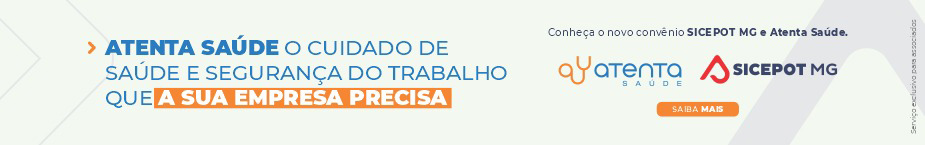 ÓRGÃO LICITANTE:  MINISTÉRIO DA INFRAESTRUTURA - DNIT ÓRGÃO LICITANTE:  MINISTÉRIO DA INFRAESTRUTURA - DNIT PREGÃO ELETRÔNICO Nº 194/2022PREGÃO ELETRÔNICO Nº 194/2022Endereço: Rua Martim de Carvalho, nº 635 – 4º andar – Bairro: Santo Agostinho - Belo Horizonte – MG, fone nº (31) 3057-1551, fax (31) 3057-1550 - CEP: 30.190-094http://www.dnit.gov.br - E-mail: pregoeiro.sremg@dnit.gov.br Endereço: Www.dnit.gov.br - Belo Horizonte (MG) - Telefone: (61) 96412290 Endereço: Rua Martim de Carvalho, nº 635 – 4º andar – Bairro: Santo Agostinho - Belo Horizonte – MG, fone nº (31) 3057-1551, fax (31) 3057-1550 - CEP: 30.190-094http://www.dnit.gov.br - E-mail: pregoeiro.sremg@dnit.gov.br Endereço: Www.dnit.gov.br - Belo Horizonte (MG) - Telefone: (61) 96412290 Endereço: Rua Martim de Carvalho, nº 635 – 4º andar – Bairro: Santo Agostinho - Belo Horizonte – MG, fone nº (31) 3057-1551, fax (31) 3057-1550 - CEP: 30.190-094http://www.dnit.gov.br - E-mail: pregoeiro.sremg@dnit.gov.br Endereço: Www.dnit.gov.br - Belo Horizonte (MG) - Telefone: (61) 96412290 Endereço: Rua Martim de Carvalho, nº 635 – 4º andar – Bairro: Santo Agostinho - Belo Horizonte – MG, fone nº (31) 3057-1551, fax (31) 3057-1550 - CEP: 30.190-094http://www.dnit.gov.br - E-mail: pregoeiro.sremg@dnit.gov.br Endereço: Www.dnit.gov.br - Belo Horizonte (MG) - Telefone: (61) 96412290 OBJETO: Contratação dos serviços de manutenção (conservação/recuperação) na rodovia BR-365/MG com vistas a execução de Plano de Trabalho e Orçamento. Trecho: ENTR BR-251(A) (MONTES CLAROS) ENTR BR-364(B) (INÍCIO PONTE S/RIO PARNAÍBA) (DIV MG/GO); Subtrecho: ENTR MG-223/ACESSO IRAÍ DE MINAS - ENTR BR-050(A) /455/497 (UBERLÂNDIA); Segmento: km 523,30 ao km 608,00 e km 610,80 ao km 614,70, sob a coordenação da SRMG, conforme condições, quantidades e exigências do Edital.OBJETO: Contratação dos serviços de manutenção (conservação/recuperação) na rodovia BR-365/MG com vistas a execução de Plano de Trabalho e Orçamento. Trecho: ENTR BR-251(A) (MONTES CLAROS) ENTR BR-364(B) (INÍCIO PONTE S/RIO PARNAÍBA) (DIV MG/GO); Subtrecho: ENTR MG-223/ACESSO IRAÍ DE MINAS - ENTR BR-050(A) /455/497 (UBERLÂNDIA); Segmento: km 523,30 ao km 608,00 e km 610,80 ao km 614,70, sob a coordenação da SRMG, conforme condições, quantidades e exigências do Edital.DATAS: Entrega da Proposta:  30/06/2022 às 10:00Abertura da Proposta:  30/06/2022 às 10:00 Prazo de execução dos serviços: 24 (vinte e quatro) meses.DATAS: Entrega da Proposta:  30/06/2022 às 10:00Abertura da Proposta:  30/06/2022 às 10:00 Prazo de execução dos serviços: 24 (vinte e quatro) meses.VALORESVALORESVALORESVALORESValor Estimado da ObraCapital Social Garantia de PropostaValor do EditalR$ 15.066.581,59R$ R$ -R$ -CAPACIDADE TÉCNICA: A licitante deverá, obrigatoriamente, apresentar relação dos serviços executados por profissionais de nível superior vinculados permanentemente à empresa e constante do seu Registro/Certidão de inscrição no CREA ou Conselho Profissional competente, em nome do profissional, como Responsável Técnico, comprovados mediante atestados e/ou certidões de capacidade técnica por execução de serviços compatíveis com o objeto da licitação, a seguir relacionados: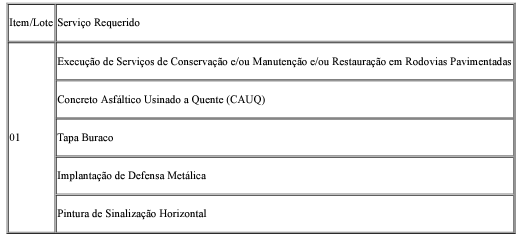 CAPACIDADE TÉCNICA: A licitante deverá, obrigatoriamente, apresentar relação dos serviços executados por profissionais de nível superior vinculados permanentemente à empresa e constante do seu Registro/Certidão de inscrição no CREA ou Conselho Profissional competente, em nome do profissional, como Responsável Técnico, comprovados mediante atestados e/ou certidões de capacidade técnica por execução de serviços compatíveis com o objeto da licitação, a seguir relacionados:CAPACIDADE TÉCNICA: A licitante deverá, obrigatoriamente, apresentar relação dos serviços executados por profissionais de nível superior vinculados permanentemente à empresa e constante do seu Registro/Certidão de inscrição no CREA ou Conselho Profissional competente, em nome do profissional, como Responsável Técnico, comprovados mediante atestados e/ou certidões de capacidade técnica por execução de serviços compatíveis com o objeto da licitação, a seguir relacionados:CAPACIDADE TÉCNICA: A licitante deverá, obrigatoriamente, apresentar relação dos serviços executados por profissionais de nível superior vinculados permanentemente à empresa e constante do seu Registro/Certidão de inscrição no CREA ou Conselho Profissional competente, em nome do profissional, como Responsável Técnico, comprovados mediante atestados e/ou certidões de capacidade técnica por execução de serviços compatíveis com o objeto da licitação, a seguir relacionados:CAPACIDADE OPERACIONAL: A licitante (pessoa jurídica) deve ter experiência na execução de serviço de mesmo caráter e de igual complexidade ou superior, comprovadas por intermédio de atestados e/ou certidões de contratos emitidos por pessoas jurídicas de direitos público ou privado, em nome da empresa, conforme critério a seguir: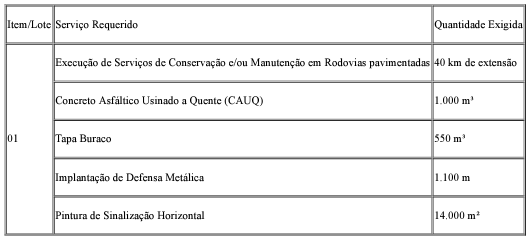 CAPACIDADE OPERACIONAL: A licitante (pessoa jurídica) deve ter experiência na execução de serviço de mesmo caráter e de igual complexidade ou superior, comprovadas por intermédio de atestados e/ou certidões de contratos emitidos por pessoas jurídicas de direitos público ou privado, em nome da empresa, conforme critério a seguir:CAPACIDADE OPERACIONAL: A licitante (pessoa jurídica) deve ter experiência na execução de serviço de mesmo caráter e de igual complexidade ou superior, comprovadas por intermédio de atestados e/ou certidões de contratos emitidos por pessoas jurídicas de direitos público ou privado, em nome da empresa, conforme critério a seguir:CAPACIDADE OPERACIONAL: A licitante (pessoa jurídica) deve ter experiência na execução de serviço de mesmo caráter e de igual complexidade ou superior, comprovadas por intermédio de atestados e/ou certidões de contratos emitidos por pessoas jurídicas de direitos público ou privado, em nome da empresa, conforme critério a seguir: ÍNDICES ECONÔMICOS: conforme edital.  ÍNDICES ECONÔMICOS: conforme edital.  ÍNDICES ECONÔMICOS: conforme edital.  ÍNDICES ECONÔMICOS: conforme edital. OBSERVAÇÕES: http://www1.dnit.gov.br/editais/consulta/resumo.asp?NUMIDEdital=9053# VISTORIA: 7.               7.1.            VISTORIA as empresas interessadas, por meio de um representante vinculado formalmente à empresa deverão procurar o (s) Responsável da (s) Unidade (s) local (is) do DNIT, da Superintendência Regional do DNIT no Estado de Minas Gerais, para efetuar a visita técnica e individual das demais empresas participantes do certame, ao local dos serviços referidos no item 1.2, para constatar as condições de execução e peculiaridades inerentes à natureza dos trabalhos. 7.2.            As visitas técnicas serão realizadas nos dias a serem definidos pela (s) Unidade (s) local (is) e serão acompanhadas pelo (s) Engenheiro (s) residente (s), que certificará (ão) a visita, expedindo o Atestado de Visita e Informações Técnicas. Esse atestado será juntado à Documentação de Habilitação, nos termos do inciso III do Artigo 30, da Lei 8.666/93 de 21/06/93. Quaisquer informações quanto às visitas poderão ser obtidas através dos telefones (34) 3212-1193/0233/2658. 7.3.             O atestado poderá englobar em um único documento, todo os lotes/itens visitados, que estejam sob a mesma jurisdição. A licitante não poderá alegar, a posterior, desconhecimento de qualquer fato. A visita deverá ser agendada com o Engenheiro (s) residente (s) até 02 (dois) dias úteis anteriores a data de realização do certame licitatório. 7.4.             Pública. 7.5.             O prazo para vistoria iniciar-se-á no dia útil seguinte ao da publicação do Edital, estendendo-se até o dia útil anterior à data prevista para a abertura da sessão A não realização da vistoria não poderá embasar posteriores alegações de desconhecimento das instalações, dúvidas ou esquecimentos de quaisquer detalhes dos locais da prestação dos serviços, devendo a licitante vencedora assumir os ônus dos serviços decorrentes. 7.6.             Caso a empresa interessada decline da visita técnica, deverá apresentar, em substituição ao atestado de visita, declaração formal assinada pelo responsável técnico, sob as penalidades da lei, de que tem pleno conhecimento das condições e peculiaridades inerentes à natureza dos trabalhos, que assume total responsabilidade por esse fato e que não utilizará deste para quaisquer questionamentos futuros que ensejem avenças técnicas ou financeiras com o DNIT. Não existe obrigatoriedade da vistoria, no entanto, caso a empresa não deseje realizá-la, deverá fornecer Declaração de Pleno Conhecimento das Condições de Vistoria do segmento da Rodovia em que será executado o serviço.Entrega da Proposta:  a partir de 20/06/2022 às 08:00 - Abertura da Proposta:  em 30/06/2022 às 10:00Hs, no endereço: www.compras.gov.br - Telefone: (0xx31) 97554360.OBSERVAÇÕES: http://www1.dnit.gov.br/editais/consulta/resumo.asp?NUMIDEdital=9053# VISTORIA: 7.               7.1.            VISTORIA as empresas interessadas, por meio de um representante vinculado formalmente à empresa deverão procurar o (s) Responsável da (s) Unidade (s) local (is) do DNIT, da Superintendência Regional do DNIT no Estado de Minas Gerais, para efetuar a visita técnica e individual das demais empresas participantes do certame, ao local dos serviços referidos no item 1.2, para constatar as condições de execução e peculiaridades inerentes à natureza dos trabalhos. 7.2.            As visitas técnicas serão realizadas nos dias a serem definidos pela (s) Unidade (s) local (is) e serão acompanhadas pelo (s) Engenheiro (s) residente (s), que certificará (ão) a visita, expedindo o Atestado de Visita e Informações Técnicas. Esse atestado será juntado à Documentação de Habilitação, nos termos do inciso III do Artigo 30, da Lei 8.666/93 de 21/06/93. Quaisquer informações quanto às visitas poderão ser obtidas através dos telefones (34) 3212-1193/0233/2658. 7.3.             O atestado poderá englobar em um único documento, todo os lotes/itens visitados, que estejam sob a mesma jurisdição. A licitante não poderá alegar, a posterior, desconhecimento de qualquer fato. A visita deverá ser agendada com o Engenheiro (s) residente (s) até 02 (dois) dias úteis anteriores a data de realização do certame licitatório. 7.4.             Pública. 7.5.             O prazo para vistoria iniciar-se-á no dia útil seguinte ao da publicação do Edital, estendendo-se até o dia útil anterior à data prevista para a abertura da sessão A não realização da vistoria não poderá embasar posteriores alegações de desconhecimento das instalações, dúvidas ou esquecimentos de quaisquer detalhes dos locais da prestação dos serviços, devendo a licitante vencedora assumir os ônus dos serviços decorrentes. 7.6.             Caso a empresa interessada decline da visita técnica, deverá apresentar, em substituição ao atestado de visita, declaração formal assinada pelo responsável técnico, sob as penalidades da lei, de que tem pleno conhecimento das condições e peculiaridades inerentes à natureza dos trabalhos, que assume total responsabilidade por esse fato e que não utilizará deste para quaisquer questionamentos futuros que ensejem avenças técnicas ou financeiras com o DNIT. Não existe obrigatoriedade da vistoria, no entanto, caso a empresa não deseje realizá-la, deverá fornecer Declaração de Pleno Conhecimento das Condições de Vistoria do segmento da Rodovia em que será executado o serviço.Entrega da Proposta:  a partir de 20/06/2022 às 08:00 - Abertura da Proposta:  em 30/06/2022 às 10:00Hs, no endereço: www.compras.gov.br - Telefone: (0xx31) 97554360.OBSERVAÇÕES: http://www1.dnit.gov.br/editais/consulta/resumo.asp?NUMIDEdital=9053# VISTORIA: 7.               7.1.            VISTORIA as empresas interessadas, por meio de um representante vinculado formalmente à empresa deverão procurar o (s) Responsável da (s) Unidade (s) local (is) do DNIT, da Superintendência Regional do DNIT no Estado de Minas Gerais, para efetuar a visita técnica e individual das demais empresas participantes do certame, ao local dos serviços referidos no item 1.2, para constatar as condições de execução e peculiaridades inerentes à natureza dos trabalhos. 7.2.            As visitas técnicas serão realizadas nos dias a serem definidos pela (s) Unidade (s) local (is) e serão acompanhadas pelo (s) Engenheiro (s) residente (s), que certificará (ão) a visita, expedindo o Atestado de Visita e Informações Técnicas. Esse atestado será juntado à Documentação de Habilitação, nos termos do inciso III do Artigo 30, da Lei 8.666/93 de 21/06/93. Quaisquer informações quanto às visitas poderão ser obtidas através dos telefones (34) 3212-1193/0233/2658. 7.3.             O atestado poderá englobar em um único documento, todo os lotes/itens visitados, que estejam sob a mesma jurisdição. A licitante não poderá alegar, a posterior, desconhecimento de qualquer fato. A visita deverá ser agendada com o Engenheiro (s) residente (s) até 02 (dois) dias úteis anteriores a data de realização do certame licitatório. 7.4.             Pública. 7.5.             O prazo para vistoria iniciar-se-á no dia útil seguinte ao da publicação do Edital, estendendo-se até o dia útil anterior à data prevista para a abertura da sessão A não realização da vistoria não poderá embasar posteriores alegações de desconhecimento das instalações, dúvidas ou esquecimentos de quaisquer detalhes dos locais da prestação dos serviços, devendo a licitante vencedora assumir os ônus dos serviços decorrentes. 7.6.             Caso a empresa interessada decline da visita técnica, deverá apresentar, em substituição ao atestado de visita, declaração formal assinada pelo responsável técnico, sob as penalidades da lei, de que tem pleno conhecimento das condições e peculiaridades inerentes à natureza dos trabalhos, que assume total responsabilidade por esse fato e que não utilizará deste para quaisquer questionamentos futuros que ensejem avenças técnicas ou financeiras com o DNIT. Não existe obrigatoriedade da vistoria, no entanto, caso a empresa não deseje realizá-la, deverá fornecer Declaração de Pleno Conhecimento das Condições de Vistoria do segmento da Rodovia em que será executado o serviço.Entrega da Proposta:  a partir de 20/06/2022 às 08:00 - Abertura da Proposta:  em 30/06/2022 às 10:00Hs, no endereço: www.compras.gov.br - Telefone: (0xx31) 97554360.OBSERVAÇÕES: http://www1.dnit.gov.br/editais/consulta/resumo.asp?NUMIDEdital=9053# VISTORIA: 7.               7.1.            VISTORIA as empresas interessadas, por meio de um representante vinculado formalmente à empresa deverão procurar o (s) Responsável da (s) Unidade (s) local (is) do DNIT, da Superintendência Regional do DNIT no Estado de Minas Gerais, para efetuar a visita técnica e individual das demais empresas participantes do certame, ao local dos serviços referidos no item 1.2, para constatar as condições de execução e peculiaridades inerentes à natureza dos trabalhos. 7.2.            As visitas técnicas serão realizadas nos dias a serem definidos pela (s) Unidade (s) local (is) e serão acompanhadas pelo (s) Engenheiro (s) residente (s), que certificará (ão) a visita, expedindo o Atestado de Visita e Informações Técnicas. Esse atestado será juntado à Documentação de Habilitação, nos termos do inciso III do Artigo 30, da Lei 8.666/93 de 21/06/93. Quaisquer informações quanto às visitas poderão ser obtidas através dos telefones (34) 3212-1193/0233/2658. 7.3.             O atestado poderá englobar em um único documento, todo os lotes/itens visitados, que estejam sob a mesma jurisdição. A licitante não poderá alegar, a posterior, desconhecimento de qualquer fato. A visita deverá ser agendada com o Engenheiro (s) residente (s) até 02 (dois) dias úteis anteriores a data de realização do certame licitatório. 7.4.             Pública. 7.5.             O prazo para vistoria iniciar-se-á no dia útil seguinte ao da publicação do Edital, estendendo-se até o dia útil anterior à data prevista para a abertura da sessão A não realização da vistoria não poderá embasar posteriores alegações de desconhecimento das instalações, dúvidas ou esquecimentos de quaisquer detalhes dos locais da prestação dos serviços, devendo a licitante vencedora assumir os ônus dos serviços decorrentes. 7.6.             Caso a empresa interessada decline da visita técnica, deverá apresentar, em substituição ao atestado de visita, declaração formal assinada pelo responsável técnico, sob as penalidades da lei, de que tem pleno conhecimento das condições e peculiaridades inerentes à natureza dos trabalhos, que assume total responsabilidade por esse fato e que não utilizará deste para quaisquer questionamentos futuros que ensejem avenças técnicas ou financeiras com o DNIT. Não existe obrigatoriedade da vistoria, no entanto, caso a empresa não deseje realizá-la, deverá fornecer Declaração de Pleno Conhecimento das Condições de Vistoria do segmento da Rodovia em que será executado o serviço.Entrega da Proposta:  a partir de 20/06/2022 às 08:00 - Abertura da Proposta:  em 30/06/2022 às 10:00Hs, no endereço: www.compras.gov.br - Telefone: (0xx31) 97554360.ÓRGÃO LICITANTE: - TRIBUNAL DE JUSTIÇA DO ESTADO DE MINAS GERAISÓRGÃO LICITANTE: - TRIBUNAL DE JUSTIÇA DO ESTADO DE MINAS GERAISEDITAL: EDITAL Nº TP 108/2022 - PUBLICADO EDITAL: EDITAL Nº TP 108/2022 - PUBLICADO EDITAL: EDITAL Nº TP 108/2022 - PUBLICADO Endereço: Rua Gonçalves Dias, 1260 – Funcionários – Belo Horizonte/MG.Informações: Telefone: (31) 3249-8033 e 3249-8034. E-mail licit@tjmg.jus.br. Endereço: Rua Gonçalves Dias, 1260 – Funcionários – Belo Horizonte/MG.Informações: Telefone: (31) 3249-8033 e 3249-8034. E-mail licit@tjmg.jus.br. Endereço: Rua Gonçalves Dias, 1260 – Funcionários – Belo Horizonte/MG.Informações: Telefone: (31) 3249-8033 e 3249-8034. E-mail licit@tjmg.jus.br. Endereço: Rua Gonçalves Dias, 1260 – Funcionários – Belo Horizonte/MG.Informações: Telefone: (31) 3249-8033 e 3249-8034. E-mail licit@tjmg.jus.br. Endereço: Rua Gonçalves Dias, 1260 – Funcionários – Belo Horizonte/MG.Informações: Telefone: (31) 3249-8033 e 3249-8034. E-mail licit@tjmg.jus.br. DATAS:Data para Entrega dos Envelopes: 05/07/22 às 17:00Data Abertura dos envelopes: 06/07/22 às 09:00DATAS:Data para Entrega dos Envelopes: 05/07/22 às 17:00Data Abertura dos envelopes: 06/07/22 às 09:00DATAS:Data para Entrega dos Envelopes: 05/07/22 às 17:00Data Abertura dos envelopes: 06/07/22 às 09:00VALORESVALORESVALORESVALORESVALORESValor Estimado da ObraCapital SocialCapital SocialGarantia de PropostaValor do EditalR$ 241.525,81R$ -R$ -R$ -R$ -CAPACIDADE TÉCNICA: Atestado(s) de Capacidade Técnico-Profissional comprovando aptidão para desempenho de atividade pertinente e compatível em características com o objeto da licitação, em nome de profissional(is) de nível superior ou outros devidamente reconhecidos pela entidade competente, que tenha(m) vínculo profissional formal com a licitante ou apresentar declaração de contratação futura do profissional apresentado , devidamente comprovado por documentação pertinente, na data prevista para a entrega da proposta e que conste(m) na Certidão de Registro do CREA ou CAU como responsável(is) técnico(s) da licitante. Tal (is) atestado (s), devidamente registrado (s) no CREA ou CAU, deverá (ão) ter sido emitido (s) por pessoa jurídica de direito público ou privado, e estar acompanhado (s) da (s) respectiva (s) Certidão (ões) de Acervo Técnico – CAT, que comprove (m) a execução das seguintes parcelas de maior relevância técnica e valor significativo: Execução de estrutura em concreto armado.CAPACIDADE TÉCNICA: Atestado(s) de Capacidade Técnico-Profissional comprovando aptidão para desempenho de atividade pertinente e compatível em características com o objeto da licitação, em nome de profissional(is) de nível superior ou outros devidamente reconhecidos pela entidade competente, que tenha(m) vínculo profissional formal com a licitante ou apresentar declaração de contratação futura do profissional apresentado , devidamente comprovado por documentação pertinente, na data prevista para a entrega da proposta e que conste(m) na Certidão de Registro do CREA ou CAU como responsável(is) técnico(s) da licitante. Tal (is) atestado (s), devidamente registrado (s) no CREA ou CAU, deverá (ão) ter sido emitido (s) por pessoa jurídica de direito público ou privado, e estar acompanhado (s) da (s) respectiva (s) Certidão (ões) de Acervo Técnico – CAT, que comprove (m) a execução das seguintes parcelas de maior relevância técnica e valor significativo: Execução de estrutura em concreto armado.CAPACIDADE TÉCNICA: Atestado(s) de Capacidade Técnico-Profissional comprovando aptidão para desempenho de atividade pertinente e compatível em características com o objeto da licitação, em nome de profissional(is) de nível superior ou outros devidamente reconhecidos pela entidade competente, que tenha(m) vínculo profissional formal com a licitante ou apresentar declaração de contratação futura do profissional apresentado , devidamente comprovado por documentação pertinente, na data prevista para a entrega da proposta e que conste(m) na Certidão de Registro do CREA ou CAU como responsável(is) técnico(s) da licitante. Tal (is) atestado (s), devidamente registrado (s) no CREA ou CAU, deverá (ão) ter sido emitido (s) por pessoa jurídica de direito público ou privado, e estar acompanhado (s) da (s) respectiva (s) Certidão (ões) de Acervo Técnico – CAT, que comprove (m) a execução das seguintes parcelas de maior relevância técnica e valor significativo: Execução de estrutura em concreto armado.CAPACIDADE TÉCNICA: Atestado(s) de Capacidade Técnico-Profissional comprovando aptidão para desempenho de atividade pertinente e compatível em características com o objeto da licitação, em nome de profissional(is) de nível superior ou outros devidamente reconhecidos pela entidade competente, que tenha(m) vínculo profissional formal com a licitante ou apresentar declaração de contratação futura do profissional apresentado , devidamente comprovado por documentação pertinente, na data prevista para a entrega da proposta e que conste(m) na Certidão de Registro do CREA ou CAU como responsável(is) técnico(s) da licitante. Tal (is) atestado (s), devidamente registrado (s) no CREA ou CAU, deverá (ão) ter sido emitido (s) por pessoa jurídica de direito público ou privado, e estar acompanhado (s) da (s) respectiva (s) Certidão (ões) de Acervo Técnico – CAT, que comprove (m) a execução das seguintes parcelas de maior relevância técnica e valor significativo: Execução de estrutura em concreto armado.CAPACIDADE TÉCNICA: Atestado(s) de Capacidade Técnico-Profissional comprovando aptidão para desempenho de atividade pertinente e compatível em características com o objeto da licitação, em nome de profissional(is) de nível superior ou outros devidamente reconhecidos pela entidade competente, que tenha(m) vínculo profissional formal com a licitante ou apresentar declaração de contratação futura do profissional apresentado , devidamente comprovado por documentação pertinente, na data prevista para a entrega da proposta e que conste(m) na Certidão de Registro do CREA ou CAU como responsável(is) técnico(s) da licitante. Tal (is) atestado (s), devidamente registrado (s) no CREA ou CAU, deverá (ão) ter sido emitido (s) por pessoa jurídica de direito público ou privado, e estar acompanhado (s) da (s) respectiva (s) Certidão (ões) de Acervo Técnico – CAT, que comprove (m) a execução das seguintes parcelas de maior relevância técnica e valor significativo: Execução de estrutura em concreto armado.CAPACIDADE OPERACIONAL:Atestado (s) de Capacidade Técnico-Operacional emitido (s) por pessoa jurídica de direito público ou privado, comprovando aptidão para desempenho de atividade pertinente e compatível em características tecnológica e operacionais, quantidades e prazos com o objeto da licitação, em nome do profissional, mas que conste a licitante como executora do serviço. O (s) atestado (s) deverá (ão) estar acompanhado (s) da (s) respectiva (s) Certidão (ões) de Acervo Técnico – CAT (CAT/CAT-A) emitida (s) pelo CREA ou CAU, em nome dos profissionais vinculados aos referidos atestados, como forma de conferir autenticidade e veracidade à comprovação da execução das seguintes parcelas de maior relevância técnica e valor significativo: Obra civil que contemple estrutura em concreto armado com, no mínimo, 28,00m³.CAPACIDADE OPERACIONAL:Atestado (s) de Capacidade Técnico-Operacional emitido (s) por pessoa jurídica de direito público ou privado, comprovando aptidão para desempenho de atividade pertinente e compatível em características tecnológica e operacionais, quantidades e prazos com o objeto da licitação, em nome do profissional, mas que conste a licitante como executora do serviço. O (s) atestado (s) deverá (ão) estar acompanhado (s) da (s) respectiva (s) Certidão (ões) de Acervo Técnico – CAT (CAT/CAT-A) emitida (s) pelo CREA ou CAU, em nome dos profissionais vinculados aos referidos atestados, como forma de conferir autenticidade e veracidade à comprovação da execução das seguintes parcelas de maior relevância técnica e valor significativo: Obra civil que contemple estrutura em concreto armado com, no mínimo, 28,00m³.CAPACIDADE OPERACIONAL:Atestado (s) de Capacidade Técnico-Operacional emitido (s) por pessoa jurídica de direito público ou privado, comprovando aptidão para desempenho de atividade pertinente e compatível em características tecnológica e operacionais, quantidades e prazos com o objeto da licitação, em nome do profissional, mas que conste a licitante como executora do serviço. O (s) atestado (s) deverá (ão) estar acompanhado (s) da (s) respectiva (s) Certidão (ões) de Acervo Técnico – CAT (CAT/CAT-A) emitida (s) pelo CREA ou CAU, em nome dos profissionais vinculados aos referidos atestados, como forma de conferir autenticidade e veracidade à comprovação da execução das seguintes parcelas de maior relevância técnica e valor significativo: Obra civil que contemple estrutura em concreto armado com, no mínimo, 28,00m³.CAPACIDADE OPERACIONAL:Atestado (s) de Capacidade Técnico-Operacional emitido (s) por pessoa jurídica de direito público ou privado, comprovando aptidão para desempenho de atividade pertinente e compatível em características tecnológica e operacionais, quantidades e prazos com o objeto da licitação, em nome do profissional, mas que conste a licitante como executora do serviço. O (s) atestado (s) deverá (ão) estar acompanhado (s) da (s) respectiva (s) Certidão (ões) de Acervo Técnico – CAT (CAT/CAT-A) emitida (s) pelo CREA ou CAU, em nome dos profissionais vinculados aos referidos atestados, como forma de conferir autenticidade e veracidade à comprovação da execução das seguintes parcelas de maior relevância técnica e valor significativo: Obra civil que contemple estrutura em concreto armado com, no mínimo, 28,00m³.CAPACIDADE OPERACIONAL:Atestado (s) de Capacidade Técnico-Operacional emitido (s) por pessoa jurídica de direito público ou privado, comprovando aptidão para desempenho de atividade pertinente e compatível em características tecnológica e operacionais, quantidades e prazos com o objeto da licitação, em nome do profissional, mas que conste a licitante como executora do serviço. O (s) atestado (s) deverá (ão) estar acompanhado (s) da (s) respectiva (s) Certidão (ões) de Acervo Técnico – CAT (CAT/CAT-A) emitida (s) pelo CREA ou CAU, em nome dos profissionais vinculados aos referidos atestados, como forma de conferir autenticidade e veracidade à comprovação da execução das seguintes parcelas de maior relevância técnica e valor significativo: Obra civil que contemple estrutura em concreto armado com, no mínimo, 28,00m³. ÍNDICES ECONÔMICOS: conforme edital.  ÍNDICES ECONÔMICOS: conforme edital.  ÍNDICES ECONÔMICOS: conforme edital.  ÍNDICES ECONÔMICOS: conforme edital.  ÍNDICES ECONÔMICOS: conforme edital. OBS. VISITA TÉCNICA FACULTATIVA 6.1. Será facultado à LICITANTE visitar o local para obter as informações necessárias para a elaboração da Proposta, correndo por sua conta os custos respectivos. 6.2. As visitas deverão ser realizadas em conjunto com representantes do TJMG, no local destinado à obra, no seguinte endereço: Avenida Padre Almir Neves de Medeiros, 1600 no Bairro Guanabara em Patos de Minas. 6.3. As visitas deverão ser agendadas previamente junto à GEOB/TJMG pelo telefone: (31) 3237-6338. 6.4. Caso a visita não seja realizada, entender-se-á que o licitante conhece todas as condições locais para a execução dos serviços objeto desta licitação, não cabendo, portanto, nenhum tipo de alegação sobre as condições e grau de dificuldades existentes como justificativa para se eximirem das obrigações assumidas em decorrência desta Licitação. http://www8.tjmg.gov.br/licitacoes/consulta/consultaLicitacao.jsf?anoLicitacao=2022&numeroLicitacao=108.OBS. VISITA TÉCNICA FACULTATIVA 6.1. Será facultado à LICITANTE visitar o local para obter as informações necessárias para a elaboração da Proposta, correndo por sua conta os custos respectivos. 6.2. As visitas deverão ser realizadas em conjunto com representantes do TJMG, no local destinado à obra, no seguinte endereço: Avenida Padre Almir Neves de Medeiros, 1600 no Bairro Guanabara em Patos de Minas. 6.3. As visitas deverão ser agendadas previamente junto à GEOB/TJMG pelo telefone: (31) 3237-6338. 6.4. Caso a visita não seja realizada, entender-se-á que o licitante conhece todas as condições locais para a execução dos serviços objeto desta licitação, não cabendo, portanto, nenhum tipo de alegação sobre as condições e grau de dificuldades existentes como justificativa para se eximirem das obrigações assumidas em decorrência desta Licitação. http://www8.tjmg.gov.br/licitacoes/consulta/consultaLicitacao.jsf?anoLicitacao=2022&numeroLicitacao=108.OBS. VISITA TÉCNICA FACULTATIVA 6.1. Será facultado à LICITANTE visitar o local para obter as informações necessárias para a elaboração da Proposta, correndo por sua conta os custos respectivos. 6.2. As visitas deverão ser realizadas em conjunto com representantes do TJMG, no local destinado à obra, no seguinte endereço: Avenida Padre Almir Neves de Medeiros, 1600 no Bairro Guanabara em Patos de Minas. 6.3. As visitas deverão ser agendadas previamente junto à GEOB/TJMG pelo telefone: (31) 3237-6338. 6.4. Caso a visita não seja realizada, entender-se-á que o licitante conhece todas as condições locais para a execução dos serviços objeto desta licitação, não cabendo, portanto, nenhum tipo de alegação sobre as condições e grau de dificuldades existentes como justificativa para se eximirem das obrigações assumidas em decorrência desta Licitação. http://www8.tjmg.gov.br/licitacoes/consulta/consultaLicitacao.jsf?anoLicitacao=2022&numeroLicitacao=108.OBS. VISITA TÉCNICA FACULTATIVA 6.1. Será facultado à LICITANTE visitar o local para obter as informações necessárias para a elaboração da Proposta, correndo por sua conta os custos respectivos. 6.2. As visitas deverão ser realizadas em conjunto com representantes do TJMG, no local destinado à obra, no seguinte endereço: Avenida Padre Almir Neves de Medeiros, 1600 no Bairro Guanabara em Patos de Minas. 6.3. As visitas deverão ser agendadas previamente junto à GEOB/TJMG pelo telefone: (31) 3237-6338. 6.4. Caso a visita não seja realizada, entender-se-á que o licitante conhece todas as condições locais para a execução dos serviços objeto desta licitação, não cabendo, portanto, nenhum tipo de alegação sobre as condições e grau de dificuldades existentes como justificativa para se eximirem das obrigações assumidas em decorrência desta Licitação. http://www8.tjmg.gov.br/licitacoes/consulta/consultaLicitacao.jsf?anoLicitacao=2022&numeroLicitacao=108.OBS. VISITA TÉCNICA FACULTATIVA 6.1. Será facultado à LICITANTE visitar o local para obter as informações necessárias para a elaboração da Proposta, correndo por sua conta os custos respectivos. 6.2. As visitas deverão ser realizadas em conjunto com representantes do TJMG, no local destinado à obra, no seguinte endereço: Avenida Padre Almir Neves de Medeiros, 1600 no Bairro Guanabara em Patos de Minas. 6.3. As visitas deverão ser agendadas previamente junto à GEOB/TJMG pelo telefone: (31) 3237-6338. 6.4. Caso a visita não seja realizada, entender-se-á que o licitante conhece todas as condições locais para a execução dos serviços objeto desta licitação, não cabendo, portanto, nenhum tipo de alegação sobre as condições e grau de dificuldades existentes como justificativa para se eximirem das obrigações assumidas em decorrência desta Licitação. http://www8.tjmg.gov.br/licitacoes/consulta/consultaLicitacao.jsf?anoLicitacao=2022&numeroLicitacao=108.